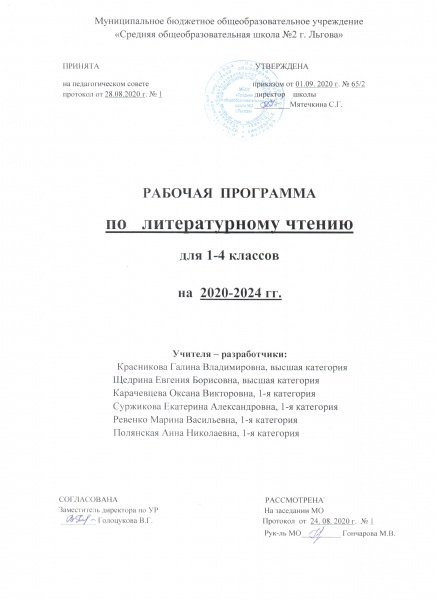 Пояснительная запискаРабочая  программа  по литературному чтению для 1-4 классов, составлена на основе следующих документов: - Закона «Об образовании в Российской Федерации» от 29.12.2012 № 273-ФЗ;-Федерального государственного образовательного стандарта начального общего  образования, 2009г.; - примерной программы начального  общего образования по литературному чтению; - авторской программы  Л. Ф. Климанова, М. В. Бойкина. 2011, к УМК «Школа России»; Литературное чтение. Сборник рабочих программ «Школа России» 1-4 классы: пособие для учителей общеобразоват. организаций / Л. Ф. Климанова, М. В. Бойкина. — М.: Просвещение, 2014. - основной образовательной программы начального общего образования МБОУ «Средняя общеобразовательная школа №2 г. Льгова»; -базисного учебного плана общеобразовательных учреждений РФ,- учебного плана МБОУ «Средняя   общеобразовательная школа №2 г. Льгова»; - перечня учебников МБОУ «Средняя   общеобразовательная школа №2  г. Льгова»;- положения о рабочей программе МБОУ «Средняя   общеобразовательная школа №2                        г. Льгова»;Цели и задачи курсаИзучение литературного чтения в начальной школе с русским языком обучения  направлено на достижениеследующих целей:- овладение осознанным, правильным, беглым и выразительным чтением как базовым навыкам в системе - образования младших школьников; формирование читательского кругозора и приобретения опыта самостоятельной читательской деятельности; - совершенствование вех видов речевой деятельности. обеспечивающих умение работать с разными видамитекстов; развитие интереса к чтению и книге; формирование читательского кругозора и приобретение опыта самостоятельной читательской деятельности; - развитие художественно-творческих и познавательных способностей, эмоциональной отзывчивости при чтениихудожественных произведений; формирование  эстетического отношения к искусству слова; овладениепервоначальными навыками работы с учебным и научно-познавательным текстами;- обогащение нравственного опыта младших школьников средствами художественного текста; формированиепредставлений о добре и зле, уважение к культуре народов многонациональной России и других стран;Приоритетной целью обучение литературному чтению в начальной школе является формирование читательскойкомпетентности младшего школьника, осознание себя как грамотного читателя, способного к использованию читательской деятельности как средства самообразования. Читательская компетентность определяется владением техникой чтения, приемами понимания  прочитанного и прослушанного произведения, знанием книг и умением их самостоятельно выбирать, сформированности духовной потребности в книге и чтении. Среди предметов, входящих в учебный план начальной школы, курс «Литературное чтение» в особой мере влияет на решение следующих задач: - развивать у детей способность полноценно воспринимать художественное произведение, сопереживать героям,эмоционально откликаться на прочитанное; учить детей чувствовать и понимать образный язык художественного произведения, выразительные средства, создающие художественный образ, развивать образное мышление учащихся;-  формировать умение воссоздавать художественные образы литературного произведения, развивать творческое ивоссоздающие воображение учащихся, и особенно ассоциативное мышление;- развивать поэтический слух детей, накапливать эстетический опыт слушателя произведений изящнойсловесности, воспитывать  художественный вкус;- формировать потребность в постоянном чтении книги, развивать интерес к литературному творчеству, творчествуписателей, создателей произведений словесного искусства;-  обогащать чувственный опыт ребенка, его реальные представления об окружающем мире и природе;- формировать эстетическое отношение ребенка к жизни, приобщая его к классике художественной литературы;-  обеспечивать достаточно глубокое понимание содержания произведений различного уровня сложности;- расширять кругозор детей через чтение книг различных жанров, разнообразных по содержанию и тематике,обогащать нравственно-эстетический и  познавательный опыт ребенка;-  обеспечивать развитие речи школьников и активно формировать навык чтения и речевые умения;- работать с различными типами текстов;- создавать условия для формирования потребности в самостоятельном чтении художественных произведений,формировать «читательскую самостоятельность»             Рабочая программа ориентирована на использование УМК «Школа России» Климанова Л.Ф., Горецкий В.Г., Голованова М.В. и др. Литературное чтение.1,2,3,4 класс, в 2-х частях — М.: Просвещение, 2014 г с приложением на электронном носителе.           Согласно Базисному учебному плану, учебному плану ОУ на изучение литературного чтения  в 1  классе отводится 4 ч в неделю, 132 ч в год. Во 2  классе – 4 ч в неделю 136 ч в год. В 3 классе отводится 3 ч в неделю, 102 ч в год. В 4 классе отводится 3 ч в неделю, 102 ч в год.Планируемые результаты освоения учебного предмета (личностные, метапредметные и предметные результаты) по итогам обучения в 1-4 классах                                                                                                                                                                                                                                                                          1 классЛичностныеУчащиеся научатся:с уважением относиться к традициям своей семьи, с любовью к тому месту, где родился (своей малой родине);отзываться положительно о своей Родине, людях, её населяющих;осознавать свою принадлежность к определённому народу (этносу); с уважением относиться к людям другой национальности;проявлять интерес к чтению произведений устного народного творчества своего народа и народов других стран.Учащиеся получат возможность научиться:на основе художественных произведений определять основные ценности взаимоотношений в семье (любовь и уважение, сочувствие, взаимопомощь, взаимовыручка);с гордостью относиться к произведениям русских писателей-классиков, известных во всем мире;осознавать свою принадлежность к определённому народу (этносу); с пониманием относиться к людям другой национальности; с интересом читать произведения других народов.МетапредметныеРегулятивные УУДУчащиеся научатся:читать задачи, представленные на шмуцтитулах, объяснять их в соответствии с изучаемым материалом урока с помощью учителя;принимать учебную задачу урока, воспроизводить её в ходе урока по просьбе учителя и под руководством учителя;понимать, с какой целью необходимо читать данный текст (вызвал интерес, для того чтобы ответить на вопрос учителя или учебника);планировать свои действия на отдельных этапах урока с помощью учителя, восстанавливать содержание произведения по серии сюжетных картин (картинному плану);контролировать выполненные задания с опорой на эталон (образец) или по алгоритму, данному учителем;оценивать результаты собственных учебных действий и учебных действий одноклассников (по алгоритму, заданному учителем или учебником);выделять из темы урока известные знания и умения, определять круг неизвестного по изучаемой теме под руководством учителя;фиксировать по ходу урока и в конце его удовлетворённость/неудовлетворённость своей работой на уроке (с помощью смайликов, разноцветных фишек и пр.), позитивно относиться к своим успехам, стремиться к улучшению результата; анализировать причины успеха/неуспеха с помощью разноцветных фишек, лесенок, оценочных шкал, формулировать их в устной форме по просьбе учителя;осваивать с помощью учителя позитивные установки типа: «У меня всё получится», «Я ещё многое смогу», «Мне нужно ещё немного потрудиться», «Я ещё только учусь», «Каждый имеет право на ошибку» и др.Учащиеся получат возможность научиться:сопоставлять цели, заявленные на шмуцтитуле, с содержанием материала урока в процессе его изучения;формулировать вместе с учителем учебную задачу урока в соответствии с целями темы; принимать учебную задачу урока;читать в соответствии с целью чтения (выразительно, целыми словами, без искажений и пр.);коллективно составлять план урока, продумывать возможные этапы изучения темы;коллективно составлять план для пересказа литературного произведения;контролировать выполнение действий в соответствии с планом;оценивать результаты своих действий по шкале и критериям, предложенным учителем;оценивать результаты работы сверстников по совместно выработанным критериям;выделять из темы урока известные знания и умения, определять круг неизвестного по изучаемой теме в мини-группе или паре;фиксировать по ходу урока и в конце его удовлетворённость/неудовлетворённость своей работой на уроке (с помощью шкал, лесенок, разноцветных фишек и пр.), аргументировать своё позитивное отношение к своим успехам, проявлять стремление к улучшению результата в ходе выполнения учебных задач;выделять из темы урока известные знания и умения, определять круг неизвестного по изучаемой теме в мини-группе или паре;анализировать причины успеха/неуспеха с помощью лесенок и оценочных шкал, формулировать их в устной форме по собственному желанию;осознавать смысл и назначение позитивных установок на успешную работу, пользоваться ими в случае неудачи на уроке, проговаривая во внутренней речи.Познавательные УУДУчащиеся научатся:понимать и толковать условные знаки и символы, используемые в учебнике для передачи информации (условные обозначения, выделения цветом, оформление в рамки и пр.);осмысленно читать слова и предложения; понимать смысл прочитанного;сравнивать художественные и научно-познавательные тексты; находить сходства и различия;сопоставлять эпизод литературного произведения с иллюстрацией, с пословицей (поговоркой);определять характер литературного героя, называя его качества; соотносить его поступок с качеством характера;отвечать на вопрос учителя или учебника по теме урока из 2—4 предложений;отличать произведения устного народного творчества от других произведений;проявлять индивидуальные творческие способности при сочинении загадок, песенок, потешек, сказок, в процессе чтения по ролям и инсценировании, при выполнении проектных заданий;понимать смысл читаемого, интерпретировать произведение на основе чтения по ролям.Учащиеся получат возможность научиться:пользоваться в практической деятельности условными знаками и символами, используемыми в учебнике для передачи информации;отвечать на вопросы учителя и учебника, придумывать свои собственные вопросы;понимать переносное значение образного слова, фразы или предложения, объяснять их самостоятельно, с помощью родителей, справочных материалов;понимать переносное значение образного слова, фразы или предложения, объяснять их самостоятельно, с помощью родителей, справочных материалов;сопоставлять литературное произведение или эпизод из него с фрагментом музыкального произведения, репродукцией картины художника, с пословицей и поговоркой соответствующего смысла;создавать небольшое высказывание (или доказательство своей точки зрения) по теме урока из 5—6 предложений;понимать смысл русских народных и литературных сказок, басен И. А. Крылова;проявлять индивидуальные творческие способности при составлении докучных сказок, составлении рифмовок, небольших стихотворений, в процессе чтения по ролям, при инсценировании и выполнении проектных заданий;соотносить пословицы и поговорки с содержанием литературного произведения;определять мотив поведения героя с помощью вопросов учителя или учебника (рабочей тетради);понимать читаемое, интерпретировать смысл читаемого, фиксировать прочитанную информацию в виде таблиц или схем (при сравнении текстов, осмыслении структуры текста и пр.).Коммуникативные УУДУчащиеся научатся:отвечать на вопросы учителя по теме урока;создавать связное высказывание из 3—4 простых предложений с помощью учителя;слышать и слушать партнёра по общению (деятельности),не перебивать, не обрывать на полуслове, вникать в смысл того, о чём говорит собеседник;под руководством учителя объединяться в группу сверстников для выполнения задания, проявлять стремление ладить с собеседниками, не демонстрировать превосходство над другими, вежливо общаться;оценивать поступок героя, используя доступные оценочные средства (плохо/хорошо, уместно/неуместно, нравственно/безнравственно и др.), высказывая свою точку зрения;понимать общую цель деятельности, принимать её, обсуждать коллективно под руководством учителя;соотносить в паре или в группе выполнение работы по алгоритму, данному в учебнике или записанному учителем на доске;оценивать по предложенной учителем шкале качество чтения по ролям, пересказ текста, выполнение проекта;признавать свои ошибки, озвучивать их, соглашаться, если на ошибки указывают другие;употреблять вежливые слова в случае неправоты «Извини, пожалуйста», «Прости, я не хотел тебя обидеть», «Спасибо за замечание, я его обязательно учту» и др., находить примеры использования вежливых слов и выражений в текстах изучаемых произведений;находить нужную информацию с помощью взрослых, в учебных книгах, словарях;готовить небольшую презентацию (3—4 слайда) с помощью взрослых (родителей, воспитателя ГПД и пр.) по теме проекта, озвучивать её с опорой на слайды.Учащиеся получат возможность научиться:вступать в общение в паре или группе, задавать вопросы на уточнение;создавать связное высказывание из 5—6 простых предложений по предложенной теме;оформлять 1—2 слайда к проекту, письменно фиксируя основные положения устного высказывания;прислушиваться к партнёру по общению (деятельности), фиксировать его основные мысли и идеи, аргументы, запоминать их, приводить свои;не конфликтовать, использовать вежливые слова;выражать готовность идти на компромиссы, предлагать варианты и способы разрешения конфликтов;употреблять вежливые формы обращения к участникам диалога; находить примеры использования вежливых слов и выражений в текстах изучаемых произведений, описывающих конфликтную ситуацию;оценивать поступок героя, учитывая его мотив, используя речевые оценочные средства (вежливо/невежливо, достойно/недостойно, искренне/лживо, нравственно/безнравственно и др.), высказывая свою точку зрения;принимать и сохранять цель деятельности коллектива или малой группы (пары), участвовать в распределении функций и ролей в совместной деятельности;определять совместно критерии оценивания выполнения того или иного задания (упражнения); оценивать достижения сверстников по выработанным критериям;оценивать по предложенным учителем критериям поступки литературных героев, проводить аналогии со своим поведением в различных ситуациях;находить нужную информацию через беседу со взрослыми, через учебные книги, словари, справочники, энциклопедии для детей, через Интернет;готовить небольшую презентацию (5—6 слайдов) с помощью взрослых (родителей, воспитателя ГПД и пр.) по теме проекта, озвучивать её с опорой на слайды.ПредметныеВиды речевой и читательской деятельностиУчащиеся научатся:воспринимать на слух различные виды текстов (художественные, научно-познавательные, учебные, справочные);осознавать цели изучения темы, представленной на шмуцтитулах, толковать их в соответствии с изучаемым материалом под руководством учителя;читать по слогам и целыми словами с постепенным увеличением скорости чтения, понимать смысл прочитанного;читать различные книги, осуществлять выбор книги для самостоятельного чтения по названию, оглавлению, обложке;различать понятия добро и зло на основе прочитанных рассказов и сказок;отвечать на вопрос: «Почему автор дал своему произведению такое название?»; «Чем тебе запомнился тот или иной герой произведения?»;называть действующих лиц прочитанного или прослушанного произведения, обдумывать содержание их поступков, сопоставлять свои поступки с поступками литературных героев;различать научно-познавательный и художественный тексты; выявлять их особенности под руководством учителя;анализировать с помощью учителя (о каком предмете идёт речь, как догадались) загадки, сопоставлять их с отгадками;читать и понимать смысл пословиц и поговорок, воспринимать их как народную мудрость, соотносить содержание произведения с пословицей и поговоркой.Учащиеся получат возможность научиться:читать, соблюдая орфоэпические и интонационные нормы чтения;читать целыми словами с постепенным увеличением скорости чтения; при чтении отражать настроение автора;ориентироваться в учебной книге, её элементах; находить сходные элементы в книге художественной;просматривать и выбирать книги для самостоятельного чтения и поиска нужной информации (справочная литература) по совету взрослых; фиксировать свои читательские успехи в рабочей тетради;осмыслять нравственное содержание пословиц, поговорок, мудрых изречений русского народа, соотносить их нравственный смысл с изучаемыми произведениями;распределять загадки на тематические группы, составлять собственные загадки на основе предложенного в учебнике алгоритма;пересказывать текст подробно на основе коллективно составленного плана и под руководством учителя.Творческая деятельностьУчащиеся научатся:пересказывать текст подробно на основе картинного плана под руководством учителя;восстанавливать деформированный текст на основе картинного плана под руководством учителя;составлять высказывание на тему прочитанного или прослушанного произведения.Учащиеся получат возможность научиться:составлять небольшие высказывания о ценности дружбы и семейных отношений под руководством учителя; соотносить смысл своего высказывания со смыслом пословиц и поговорок о дружбе и семейных ценностях; употреблять пословицы и поговорки в соответствии с задачами, поставленными учителем;сочинять свои загадки в соответствии с представленными тематическими группами, используя средства художественной выразительности.Литературоведческая пропедевтикаУчащиеся научатся:различать малые фольклорные жанры (загадка, песенка, потешка) и большие фольклорные жанры (сказка);отличать прозаический текст от поэтического;находить различия между научно-познавательным и художественным текстом;называть героев произведения, давать характеристику.Учащиеся получат возможность научиться:отгадывать загадки на основе выявления существенных признаков предметов, осознавать особенности русских загадок, соотносить их с народными ремёслами, распределять загадки по тематическим группам, составлять свои загадки в соответствии с тематическими группами;находить в текстах народных и литературных сказок факты, связанные с историей России, её культурой (исторические события, традиции, костюмы, быт, праздники, верования и пр.);использовать знания о рифме, особенностях стихотворения, сказки, загадки, небылицы, песенки, потешки, юмористического произведения в своей творческой деятельности.                                                       2 классЛичностныеУчащиеся научатся:на основе художественных произведений определять основные ценности взаимоотношений в семье (любовь и уважение, сочувствие, взаимопомощь, взаимовыручка);с гордостью относиться к произведениям русских писателей-классиков, известных во всем мире.Учащиеся получат возможность научиться:понимать, что отношение к Родине начинается с отношений к семье, находить подтверждение этому в читаемых текстах, в том числе пословицах и поговорках;с гордостью и уважением относиться к творчеству писателей и поэтов, рассказывающих в своих произведениях o Родине, составлять рассказы о них, передавать в этих рассказах восхищение и уважение к ним;самостоятельно находить произведения о своей Родине, с интересом читать; создавать собственные высказывания и произведения о Родине.МетапредметныеРегулятивные УУДУчащиеся научатся:сопоставлять цели, заявленные на шмуцтитуле с содержанием материала урока в процессе его изучения;формулировать вместе с учителем учебную задачу урока в соответствии с целями темы; понимать учебную задачу урока;читать в соответствии с целью чтения (выразительно, целыми словами, без искажений и пр.);коллективно составлять план урока, продумывать возможные этапы изучения темы;коллективно составлять план для пересказа литературного произведения;контролировать выполнение действий в соответствии с планом;оценивать результаты своих действий по шкале и критериям, предложенным учителем;оценивать результаты работы сверстников по совместно выработанным критериям;выделять из темы урока известные знания и умения, определять круг неизвестного по изучаемой теме в мини-группе или паре;фиксировать по ходу урока и в конце его удовлетворённость/неудовлетворённость своей работой на уроке (с помощью шкал, лесенок, разноцветных фишек и пр.), аргументировать позитивное отношение к своим успехам, проявлять стремление к улучшению результата в ходе выполнения учебных задач;анализировать причины успеха/неуспеха с помощью лесенок и оценочных шкал, формулировать их в устной форме по собственному желанию;осознавать смысл и назначение позитивных установок на успешную работу, пользоваться ими в случае неудачи на уроке, проговаривая во внутренней речи.Учащиеся получат возможность научиться:формулировать учебную задачу урока в мини-группе (паре), принимать её, сохранять на протяжении всего урока, периодически сверяя свои учебные действия с заданной задачей;читать в соответствии с целью чтения (бегло, выразительно, по ролям, выразительно наизусть и пр.);составлять план работы по решению учебной задачи урока в мини-группе или паре, предлагать совместно с группой (парой) план изучения темы урока;выбирать вместе с группой (в паре) форму оценивания результатов, вырабатывать совместно с группой (в паре) критерии оценивания результатов;оценивать свои достижения и результаты сверстников в группе (паре) по выработанным критериям и выбранным формам оценивания (с помощью шкал, лесенок, баллов и пр.);определять границы коллективного знания и незнания по теме самостоятельно (Что мы уже знаем по данной теме? Что мы уже умеем?), связывать с целевой установкой урока;фиксировать по ходу урока и в конце урока удовлетворённость/неудовлетворённость своей работой на уроке (с помощью шкал, значков «+» и «−», «?»);анализировать причины успеха/неуспеха с помощью оценочных шкал и знаковой системы («+» и «−», «?»);фиксировать причины неудач в устной форме в группе или паре;предлагать варианты устранения причин неудач на уроке;осознавать смысл и назначение позитивных установок на успешную работу, пользоваться ими в случае неудачи на уроке, проговаривая во внешней речи.Познавательные УУДУчащиеся научатся:пользоваться в практической деятельности условными знаками и символами, используемыми в учебнике для передачи информации;отвечать на вопросы учителя и учебника, придумывать свои собственные вопросы;понимать переносное значение образного слова, фразы или предложения, объяснять их самостоятельно, с помощью родителей, справочных материалов;сравнивать лирические и прозаические произведения, басню и стихотворение, народную и литературную сказку;сопоставлять литературное произведение или эпизод из него с фрагментом музыкального произведения, репродукцией картины художника, с пословицей и поговоркой соответствующего смысла;создавать небольшое высказывание (или доказательство своей точки зрения) по теме урока из 5—6 предложений;понимать смысл русских народных и литературных сказок, басен И. А. Крылова;проявлять индивидуальные творческие способности при составлении докучных сказок, составлении рифмовок, небольших стихотворений, в процессе чтения по ролям, при инсценировании и выполнении проектных заданий;соотносить пословицы и поговорки с содержанием литературного произведения;определять мотив поведения героя с помощью вопросов учителя или учебника и рабочей тетради;понимать читаемое, интерпретировать смысл читаемого, фиксировать прочитанную информацию в виде таблиц или схем (при сравнении текстов, осмыслении структуры текста и пр.).Учащиеся получат возможность научиться:определять информацию на основе различных художественных объектов, например литературного произведения, иллюстрации, репродукции картины, музыкального текста, таблицы, схемы и т. д.;анализировать литературный текст с опорой на систему вопросов учителя (учебника), выявлять основную мысль произведения;сравнивать мотивы поступков героев из одного литературного произведения, выявлять особенности их поведения в зависимости от мотива;находить в литературных текстах сравнения и эпитеты, использовать их в своих творческих работах;самостоятельно определять с помощью пословиц (поговорок) смысл читаемого произведения;понимать смысл русских народных и литературных сказок, рассказов и стихов великих классиков литературы (Пушкина, Лермонтова, Чехова, Толстого, Крылова и др.); понимать значение этих произведения для русской и мировой литературы;проявлять индивидуальные творческие способности при составлении рассказов, небольших стихотворений, басен, в процессе чтения по ролям, при инсценировании и выполнении проектных заданий;предлагать вариант решения нравственной проблемы, исходя из своих нравственных установок и ценностей;определять основную идею произведения (эпического и лирического), объяснять смысл образных слов и выражений, выявлять отношение автора к описываемым событиям и героям произведения;создавать высказывание (или доказательство своей точки зрения) по теме урока из 7—8 предложений;сравнивать сказку бытовую и волшебную, сказку бытовую и басню, басню и рассказ; находить сходства и различия;соотносить литературное произведение или эпизод из него с фрагментом музыкального произведения, репродукцией картины художника; самостоятельно подбирать к тексту произведения репродукции картин художника или фрагменты музыкальных произведений.Коммуникативные УУДУчащиеся научатся:вступать в общение в паре или группе, задавать вопросы на уточнение;создавать связное высказывание из 5—6 простых предложений по предложенной теме;оформлять 1—2 слайда к проекту, письменно фиксируя основные положения устного высказывания;прислушиваться к партнёру по общению (деятельности), фиксировать его основные мысли и идеи, аргументы, запоминать их, приводить свои;не конфликтовать, использовать вежливые слова;в случае спорной ситуации проявлять терпение, идти на компромиссы, предлагать варианты и способы разрешения конфликтов;употреблять вежливые формы обращения к участникам диалога; находить примеры использования вежливых слов и выражений в текстах изучаемых произведений, описывающих конфликтную ситуацию;оценивать поступок героя, учитывая его мотив, используя речевые оценочные средства (вежливо/невежливо, достойно/недостойно, искренне/лживо, нравственно/безнравственно и др.), высказывая свою точку зрения;принимать и сохранять цель деятельности коллектива или малой группы (пары), участвовать в распределении функций и ролей в совместной деятельности;определять совместно критерии оценивания выполнения того или иного задания (упражнения); оценивать достижения сверстников по выработанным критериям;оценивать по предложенным учителем критериям поступки литературных героев, проводить аналогии со своим поведением в различных ситуациях;находить нужную информацию через беседу со взрослыми, через учебные книги, словари, справочники, энциклопедии для детей, через Интернет;готовить небольшую презентацию (5—6 слайдов) с помощью взрослых (родителей, воспитателя ГПД и пр.) по теме проекта, озвучивать её с опорой на слайды.Учащиеся получат возможность научиться:высказывать свою точку зрения (7—8 предложений) на прочитанное или прослушанное произведение, проявлять активность и стремление высказываться, задавать вопросы;понимать цель своего высказывания;пользоваться элементарными приёмами убеждения, мимикой и жестикуляцией;участвовать в диалоге в паре или группе, задавать вопросы на осмысление нравственной проблемы;создавать 3—4 слайда к проекту, письменно фиксируя основные положения устного высказывания;проявлять терпимость к другому мнению, не допускать агрессивного поведения, предлагать компромиссы, способы примирения в случае несогласия с точкой зрения другого;объяснять сверстникам способы бесконфликтной деятельности;отбирать аргументы и факты для доказательства своей точки зрения;опираться на собственный нравственный опыт в ходе доказательства и оценивании событий;формулировать цель работы группы, принимать и сохранять её на протяжении всей работы в группе, соотносить с планом работы, выбирать для себя подходящие роли и функции;определять в группе или паре критерии оценивания выполнения того или иного задания (упражнения); оценивать достижения участников групповой или парной работы по выработанным критериям;определять критерии оценивания поведения людей в различных жизненных ситуациях на основе нравственных норм;руководствоваться выработанными критериями при оценке поступков литературных героев и своего собственного поведения;объяснять причины конфликта, возникшего в группе, находить пути выхода из создавшейся ситуации; приводить примеры похожих ситуаций из литературных произведений;находить нужную информацию через беседу со взрослыми, через учебные книги, словари, справочники, энциклопедии для детей, через Интернет, периодику (детские журналы и газеты);готовить небольшую презентацию (6—7 слайдов), обращаясь за помощью к взрослым только в случае затруднений. Использовать в презентации не только текст, но и изображения (картины художников, иллюстрации, графические схемы, модели и пр.);озвучивать презентацию с опорой на слайды, выстраивать монолог по продуманному плану.ПредметныеВиды речевой и читательской деятельностиУчащиеся научатся:понимать цели изучения темы, представленной на шмуцтитулах, пользоваться (под руководством учителя) в читательской практике приёмами чтения (комментированное чтение, чтение диалога, выборочное чтение);читать целыми словами со скоростью чтения, позволяющей понимать художественный текст; при чтении отражать настроение автора;ориентироваться в учебной книге, её элементах; находить сходные элементы в книге художественной;просматривать и выбирать книги для самостоятельного чтения и поиска нужной информации (справочная литература) по совету взрослых; фиксировать свои читательские успехи в «Рабочей тетради»;осознавать нравственное содержание пословиц, поговорок, мудрых изречений русского народа, соотносить их нравственный смысл с изучаемыми произведениями;распределять загадки по тематическим группам, составлять собственные загадки на основе предложенного в учебнике алгоритма;соотносить заголовок текста с содержанием, осознавать взаимосвязь содержания текста с его заголовком (почему так называется); определять характер литературных героев, приводить примеры их поступков.Учащиеся получат возможность научиться:читать вслух бегло, осознанно, без искажений, выразительно, передавая своё отношение к прочитанному, выделяя при чтении важные по смыслу слова, соблюдая паузы между предложениями и частями текста;понимать смысл традиций и праздников русского народа, сохранять традиции семьи и школы, осуществлять подготовку к праздникам; составлять высказывания о самых ярких и впечатляющих событиях, происходящих в дни семейных праздников, делиться впечатлениями о праздниках с друзьями;употреблять пословицы и поговорки в диалогах и высказываниях на заданную тему;наблюдать, как поэт воспевает родную природу, какие чувства при этом испытывает;рассуждать о категориях «добро» и «зло», «красиво» и «некрасиво», употреблять данные понятия и их смысловые оттенки в своих оценочных высказываниях; предлагать свои варианты разрешения конфликтных ситуаций и нравственных дилемм;пользоваться элементарными приёмами анализа текста с помощью учителя;осуществлять переход от событийного восприятия произведения к пониманию главной мысли; соотносить главную мысль произведения с пословицей или поговоркой; понимать, позицию какого героя произведения поддерживает автор, находить этому доказательства в тексте;задавать вопросы по прочитанному произведению, находить на них ответы в тексте; находить эпизод из прочитанного произведения для ответа на вопрос или подтверждения собственного мнения;делить текст на части; озаглавливать части, подробно пересказывать, опираясь на составленный под руководством учителя план;осознанно выбирать виды чтения (ознакомительное, изучающее, выборочное, поисковое) в зависимости от цели чтения;находить книги для самостоятельного чтения в библиотеках (школьной, домашней, городской, виртуальной и др.); при выборе книг и поиске информации опираться на аппарат книги, её элементы; делиться своими впечатлениями o прочитанных книгах, участвовать в диалогах и дискуссиях;пользоваться тематическим каталогом в школьной библиотеке;составлять краткую аннотацию (автор, название, тема книги, рекомендации к чтению) на художественное произведение по образцу.Творческая деятельностьУчащиеся научатся:пересказывать текст подробно на основе коллективно составленного плана или опорных слов под руководством учителя;составлять собственные высказывания на основе произведений, высказывая собственное отношение к прочитанному.Учащиеся получат возможность научиться:сочинять свои произведения малых жанров устного народного творчества в соответствии с жанровыми особенностями и индивидуальной задумкой;творчески пересказывать содержание произведения от автора, от лица героя.Литературоведческая пропедевтикаУчащиеся научатся:различать потешки, небылицы, песенки, считалки, народные сказки, осознавать их культурную ценность для русского народа;находить различия между научно-познавательным и художественным текстом; приводить факты из текста, указывающие на его принадлежность к научно-познавательному или художественному; составлять таблицу различий;использовать знания о рифме, особенностях жанров (стихотворения, сказки, загадки, небылицы, песенки, потешки), особенностях юмористического произведения в своей литературно-творческой деятельности.Учащиеся получат возможность научиться:понимать особенности стихотворения: расположение строк, рифму, ритм;определять героев басни, характеризовать их, понимать мораль и разъяснять её своими словами;находить в произведении средства художественной выразительности;понимать, позицию какого героя произведения поддерживает автор, находить доказательство этому в тексте.                                                           3 классЛичностныеУчащиеся научатся:понимать, что отношение к Родине начинается с отношений к семье, находить подтверждение этому в читаемых текстах, в том числе пословицах и поговорках;с гордостью и уважением относиться к творчеству писателей и поэтов, рассказывающих в своих произведениях о Родине, составлять рассказы о них, передавать в этих рассказах восхищение и уважение к ним;самостоятельно находить произведения о своей Родине, с интересом читать, создавать собственные высказывания и произведения о Родине.Учащиеся получат возможность научиться:понимать, что отношение к Родине начинается с отношений к семье и к малой родине, находить примеры самоотверженной любви к малой родине среди героев прочитанных произведений;собирать материал для проведения заочных экскурсий по любимым местам своей Родины, местам, воспетым в произведениях писателей и поэтов, доносить эту информацию до слушателей, используя художественные формы изложения (литературный журнал, уроки-концерты, уроки-праздники, уроки-конкурсы и пр.);составлять сборники стихов и рассказов о Родине, включать в них и произведения собственного сочинения;принимать участие в проекте на тему «Моя Родина в произведениях великих художников, поэтов и музыкантов».МетапредметныеРегулятивные УУДУчащиеся научатся:формулировать учебную задачу урока в мини-группе (паре), принимать её, сохранять на протяжении всего урока, периодически сверяя свои учебные действия с заданной задачей;читать в соответствии с целью чтения (бегло, выразительно, по ролям, выразительно наизусть и пр.);составлять план работы по решению учебной задачи урока в мини-группе или паре, предлагать совместно с группой (парой) план изучения темы урока;выбирать вместе с группой (в паре) форму оценивания результатов, вырабатывать совместно с группой (в паре) критерии оценивания результатов;оценивать свои достижения и результаты сверстников в группе (паре) по выработанным критериям и выбранным формам оценивания (с помощью шкал, лесенок, баллов и пр.);определять границы коллективного знания и незнания по теме самостоятельно (Что мы уже знаем по данной теме? Что мы уже умеем?), связывать с целевой установкой урока;фиксировать по ходу урока и в конце урока удовлетворённость/неудовлетворённость своей работой на уроке (с помощью шкал, значков «+» и «−», «?»);анализировать причины успеха/неуспеха с помощью оценочных шкал и знаковой системы («+» и «−», «?»);фиксировать причины неудач в устной форме в группе или паре;предлагать варианты устранения причин неудач на уроке;осознавать смысл и назначение позитивных установок на успешную работу, пользоваться ими в случае неудачи на уроке, проговаривая во внешней речи.Учащиеся получат возможность научиться:формулировать учебную задачу урока коллективно, в мини-группе или паре;формулировать свои задачи урока в соответствии с темой урока и индивидуальными учебными потребностями и интересами;читать в соответствии с целью чтения (в темпе разговорной речи, без искажений, выразительно, выборочно и пр.);осмысливать коллективно составленный план работы на уроке и план, выработанный группой сверстников (парой), предлагать свой индивидуальный план работы (возможно, альтернативный) или некоторые пункты плана, приводить аргументы в пользу своего плана работы;принимать замечания, конструктивно обсуждать недостатки предложенного плана;выбирать наиболее эффективный вариант плана для достижения результатов изучения темы урока. Если план одобрен, следовать его пунктам, проверять и контролировать их выполнение;оценивать свою работу в соответствии с заранее выработанными критериями и выбранными формами оценивания;определять границы собственного знания и незнания по теме самостоятельно (Что я уже знаю по данной теме? Что я уже умею?), связывать с индивидуальной учебной задачей;фиксировать по ходу урока и в конце урока удовлетворённость/неудовлетворённость своей работой на уроке (с помощью шкал, значков «+» и «−», «?», накопительной системы баллов);анализировать причины успеха/неуспеха с помощью оценочных шкал и знаковой системы («+» и «−», «?», накопительной системы баллов);фиксировать индивидуальные причины неудач в письменной форме в рабочей тетради или в пособии «Портфель достижений»;записывать варианты устранения причин неудач, намечать краткий план действий по их устранению;предлагать свои варианты позитивных установок или способов успешного достижения цели из собственного опыта, делиться со сверстниками.Познавательные УУДУчащиеся научатся:определять информацию на основе различных художественных объектов, например, литературного произведения, иллюстрации, репродукции картины, музыкального текста, таблицы, схемы и т. д.;анализировать литературный текст с опорой на систему вопросов учителя (учебника), выявлять основную мысль произведения;сравнивать мотивы поступков героев из одного литературного произведения, выявлять особенности их поведения в зависимости от мотива;находить в литературных текстах сравнения и эпитеты, использовать их в своих творческих работах;самостоятельно определять с помощью пословиц (поговорок) смысл читаемого произведения;понимать смысл русских народных и литературных сказок, рассказов и стихов великих классиков литературы (Пушкина, Лермонтова, Чехова, Толстого, Крылова и др.); понимать значение этих произведения для русской и мировой литературы;проявлять индивидуальные творческие способности при составлении рассказов, небольших стихотворений, басен, в процессе чтения по ролям, при инсценировании и выполнении проектных заданий;предлагать вариант решения нравственной проблемы, исходя из своих нравственных установок и ценностей;определять основную идею произведения (эпического и лирического), объяснять смысл образных слов и выражений, выявлять отношение автора к описываемым событиям и героям произведения;создавать высказывание (или доказательство своей точки зрения) по теме урока из 7 – 8 предложений;сравнивать сказку бытовую и волшебную, сказку бытовую и басню, басню и рассказ; находить сходства и различия;соотносить литературное произведение или эпизод из него с фрагментом музыкального произведения, репродукцией картины художника; самостоятельно подбирать к тексту произведения репродукции картин художника или фрагменты музыкальных произведений.Учащиеся получат возможность научиться:находить необходимую информацию в тексте литературного произведения, фиксировать полученную информацию с помощью рисунков, схем, таблиц;анализировать литературный текст с опорой на систему вопросов учителя (учебника), выявлять основную мысль произведения, обсуждать её в парной и групповой работе;находить в литературных текстах сравнения и эпитеты, олицетворения, использовать их в своих творческих работах;сравнивать летопись и былину, сказку волшебную и былину, житие и рассказ, волшебную сказку и фантастическое произведение; находить в них сходства и различия;сравнивать литературное произведение со сценарием театральной постановки, кинофильмом, диафильмом или мультфильмом;находить пословицы и поговорки с целью озаглавливания темы раздела, темы урока или давать название выставке книг;сравнивать мотивы героев поступков из разных литературных произведений, выявлять особенности их поведения в зависимости от мотива;создавать высказывание (или доказательство своей точки зрения) по теме урока из 9—10 предложений;понимать смысл и значение создания летописей, былин, житийных рассказов, рассказов и стихотворений великих классиков литературы (Пушкина, Лермонтова, Чехова, Толстого, Горького и др.) для русской и мировой литературы;проявлять индивидуальные творческие способности при сочинении эпизодов, небольших стихотворений, в процессе чтения по ролям и инсценировании, при выполнении проектных заданий;предлагать вариант решения нравственной проблемы исходя из своих нравственных установок и ценностей и учитывая условия, в которых действовал герой произведения, его мотивы и замысел автора;определять основную идею произведений разнообразных жанров (летописи, былины, жития, сказки, рассказа, фантастического рассказа, лирического стихотворения), осознавать смысл изобразительно-выразительных средств языка произведения, выявлять отношение автора к описываемым событиям и героям произведения.Коммуникативные УУДУчащиеся научатся:высказывать свою точку зрения (7 – 8 предложений) на прочитанное или прослушанное произведение, проявлять активность и стремление высказываться, задавать вопросы;понимать цель своего высказывания;пользоваться элементарными приёмами убеждения, мимикой и жестикуляцией;участвовать в диалоге в паре или группе, задавать вопросы на осмысление нравственной проблемы;создавать 3 – 4 слайда к проекту, письменно фиксируя основные положения устного высказывания;проявлять терпимость к другому мнению, не допускать агрессивного поведения, предлагать компромиссы, способы примирения в случае несогласия с точкой зрения другого;объяснять сверстникам способы бесконфликтной деятельности;отбирать аргументы и факты для доказательства своей точки зрения;опираться на собственный нравственный опыт в ходе доказательства и оценивании событий;формулировать цель работы группы, принимать и сохранять на протяжении всей работы в группе, соотносить с планом работы, выбирать для себя подходящие роли и функции;определять в группе или паре критерии оценивания выполнения того или иного задания (упражнения); оценивать достижения участников групповой или парной работы по выработанным критериям;определять критерии оценивания поведения людей в различных жизненных ситуациях на основе нравственных норм;руководствоваться выработанными критериями при оценке поступков литературных героев и своего собственного поведения;объяснять причины конфликта, возникшего в группе, находить пути выхода из создавшейся ситуации; приводить примеры похожих ситуаций из литературных произведений;находить нужную информацию через беседу со взрослыми, через учебные книги, словари, справочники, энциклопедии для детей, через Интернет, периодику (детские журналы и газеты);готовить небольшую презентацию (6 – 7 слайдов), обращаясь за помощью к взрослым только в случае затруднений. Использовать в презентации не только текст, но и изображения (картины художников, иллюстрации, графические схемы, модели и пр.);озвучивать презентацию с опорой на слайды, выстраивать монолог по продуманному плану.Учащиеся получат возможность научиться:высказывать свою точку зрения (9 – 10 предложений) на прочитанное произведение, проявлять активность и стремление высказываться, задавать вопросы;формулировать цель своего высказывания вслух, используя речевые клише: «Мне хотелось бы сказать...», «Мне хотелось бы уточнить...», «Мне хотелось бы объяснить, привести пример...» и пр.;пользоваться элементарными приёмами убеждения, приёмами воздействия на эмоциональную сферу слушателей;участвовать в полилоге, самостоятельно формулировать вопросы, в том числе неожиданные и оригинальные, по прочитанному произведению;создавать 5 – 10 слайдов к проекту, письменно фиксируя основные положения устного высказывания;способствовать созданию бесконфликтного взаимодействия между участниками диалога (полилога);демонстрировать образец правильного ведения диалога (полилога);предлагать способы саморегуляции в сложившейся конфликтной ситуации;определять цитаты из текста литературного произведения, выдержки из диалогов героев, фразы и целые абзацы рассуждений автора, доказывающие его отношение к описываемым событиям;использовать найденный текстовый материал в своих устных и письменных высказываниях и рассуждениях;отвечать письменно на вопросы, в том числе и проблемного характера, по прочитанному произведению;определять совместно со сверстниками задачу групповой работы (работы в паре), распределять функции в группе (паре) при выполнении заданий, при чтении по ролям, при подготовке инсценировки, проекта, выполнении исследовательских и творческих заданий;определять самостоятельно критерии оценивания выполнения того или иного задания (упражнения); оценивать свои достижения по выработанным критериям;оценивать своё поведение по критериям, выработанным на основе нравственных норм, принятых в обществе;искать причины конфликта в себе, анализировать причины конфликта, самостоятельно разрешать конфликтные ситуации;обращаться к перечитыванию тех литературных произведений, в которых отражены схожие конфликтные ситуации;находить в библиотеке книги, раскрывающие на художественном материале способы разрешения конфликтных ситуаций;находить различные источники информации, отбирать из них нужный материал, перерабатывать, систематизировать, выстраивать в логике, соответствующей цели; представлять информацию разными способами;самостоятельно готовить презентацию из 9 – 10 слайдов, обращаясь за помощью к взрослым только в случае серьёзных затруднений;использовать в презентации не только текст, но и изображения, видеофайлы;озвучивать презентацию с опорой на слайды, на которых представлены цель и план выступления.ПредметныеВиды речевой и читательской деятельностиУчащиеся научатся:читать вслух бегло, осознанно, без искажений, выразительно, передавая своё отношение к прочитанному, выделяя при чтении важные по смыслу слова, соблюдая паузы между предложениями и частями текста;осознанно выбирать виды чтения (ознакомительное, выборочное, изучающее, поисковое) в зависимости от цели чтения;понимать смысл традиций и праздников русского народа, сохранять традиции семьи и школы, осмысленно готовиться к национальным праздникам; составлять высказывания о самых ярких и впечатляющих событиях, происходящих в дни семейных праздников, делиться впечатлениями о праздниках с друзьями и товарищами по классу;употреблять пословицы и поговорки в диалогах и высказываниях на заданную тему;наблюдать, как поэт воспевает родную природу, какие чувства при этом испытывает;рассуждать о категориях добро и зло, красиво и некрасиво, употреблять данные понятия и их смысловые оттенки в своих оценочных высказываниях; предлагать свои варианты разрешения конфликтных ситуаций;пользоваться элементарными приёмами анализа текста; составлять краткую аннотацию (автор, название, тема книги, рекомендации к чтению) на художественное произведение по образцу;самостоятельно читать произведение, понимать главную мысль; соотносить главную мысль произведения с пословицей или поговоркой; понимать, позицию какого героя произведения поддерживает автор, находить этому доказательства в тексте;задавать вопросы по прочитанному произведению, находить на них ответы в тексте; находить эпизод из прочитанного произведения для ответа на вопрос или подтверждения собственного мнения;делить текст на части; озаглавливать части, подробно пересказывать, опираясь на составленный под руководством учителя план;находить книги для самостоятельного чтения в библиотеках (школьной, домашней, городской, виртуальной и др.); при выборе книг и поиске информации опираться на аппарат книги, её элементы; делиться своими впечатлениями о прочитанных книгах, участвовать в диалогах и дискуссиях о них;пользоваться тематическим каталогом в школьной библиотеке.Учащиеся получат возможность научиться:понимать значимость произведений великих русских писателей и поэтов (Пушкина, Толстого, Чехова, Тютчева, Фета, Некрасова и др.) для русской культуры;выбирать при выразительном чтении интонацию, темп, логическое ударение, паузы, особенности жанра (сказка сказывается, стихотворение читается с чувством, басня читается с сатирическими нотками и пр.);читать вслух бегло, осознанно, без искажений, интонационно объединять слова в предложении и предложения в тексте, выражая своё отношение к содержанию и героям произведения;пользоваться элементарными приёмами анализа текста с целью его изучения и осмысления; осознавать через произведения великих мастеров слова их нравственные и эстетические ценности (добра, мира, терпения, справедливости, трудолюбия); эстетически воспринимать произведения литературы, замечать образные выражения в поэтическом тексте, понимать, что точно подобранное автором слово способно создавать яркий образ;участвовать в дискуссиях на нравственные темы; подбирать примеры из прочитанных произведений, доказывая свою точку зрения;формулировать один вопрос проблемного характера к изучаемому тексту; находить эпизоды из разных частей прочитанного произведения, доказывающие собственное мнение о проблеме;делить текст на части, подбирать заголовки к ним, составлять самостоятельно план пересказа, продумывать связки для соединения частей;находить в произведениях средства художественной выразительности;готовить проекты о книгах и библиотеке; участвовать в книжных конференциях и выставках; пользоваться алфавитным и тематическим каталогом в библиотеке;пересказывать содержание произведения подробно, выборочно и кратко, опираясь на самостоятельно составленный план; соблюдать при пересказе логическую последовательность и точность изложения событий; составлять план, озаглавливать текст; пересказывать текст, включающий элементы описания (природы, внешнего вида героя, обстановки) или рассуждения.Творческая деятельностьУчащиеся научатся:сочинять самостоятельно произведения малых жанров устного народного творчества в соответствии с жанровыми особенностями и индивидуальной задумкой;писать небольшие по объёму сочинения и изложения о значимости чтения в жизни человека по пословице, по аналогии с прочитанным текстом – повествованием;пересказывать содержание произведения от автора, от лица героя;сказывать русские народные сказки, находить в них непреходящие нравственные ценности, осознавать русские национальные традиции и праздники, описываемые в народных сказках.Учащиеся получат возможность научиться:составлять рассказы об особенностях национальных праздников и традиций на основе прочитанных произведений (фольклора, летописей, былин, житийных рассказов);подбирать материалы для проекта, записывать пословицы, поговорки, мудрые мысли известных писателей, учёных по данной теме, делать подборку наиболее понравившихся, осмысливать их, возводить в принципы жизни; готовить проекты на тему праздника («Русские национальные праздники», «Русские традиции и обряды», «Православные праздники на Руси» и др.); участвовать в литературных викторинах, конкурсах чтецов, литературных праздниках, посвящённых великим русским поэтам; участвовать в читательских конференциях;писать отзыв на прочитанную книгу.Литературоведческая пропедевтикаУчащиеся научатся:понимать особенности стихотворения: расположение строк, рифму, ритм;определять героев басни, характеризовать их, понимать мораль и разъяснять её своими словами; соотносить с пословицами и поговорками;понимать, позицию какого героя произведения поддерживает автор, находить доказательства этому в тексте; l осмысливать специфику народной и литературной сказки, рассказа и басни, лирического стихотворения; различать народную и литературную сказки, находить в тексте доказательства сходства и различия;находить в произведении средства художественной выразительности.Учащиеся получат возможность научиться:сравнивать, сопоставлять, делать элементарный анализ различных текстов, используя ряд литературоведческих понятий (фольклорная и авторская литература, структура текста, герой, автор) и средств художественной выразительности (сравнение, олицетворение, метафора);определять позиции героев и позицию автора художественного текста;создавать прозаический или поэтический текст по аналогии на основе авторского текста, используя средства художественной выразительности.                                                        4 классЛичностныеУчащиеся научатся:понимать, что отношение к Родине начинается с отношений к семье и к малой родине, находить примеры самоотверженной любви к малой родине среди героев прочитанных произведений;собирать материал для проведения заочных экскурсий по любимым местам своей Родины, местам, воспетым в произведениях писателей и поэтов, доносить эту информацию до слушателей, используя художественные формы изложения (литературный журнал, уроки-концерты, уроки-праздники, уроки-конкурсы и пр.);составлять сборники стихов и рассказов о Родине, включать в них и произведения собственного сочинения;принимать участие в проекте на тему «Моя Родина в произведениях великих художников, поэтов и музыкантов».Учащиеся получат возможность научиться:познавать национальные традиции своего народа, сохранять их;рассказывать о своей Родине, об авторах и их произведениях о Родине, о памятных местах своей малой родины;находить в Интернете, в библиотеке произведения о Родине, о людях, совершивших подвиг во имя своей Родины;создавать свои собственные проекты о Родине, писать собственные произведения о Родине.МетапредметныеРегулятивные УУДУчащиеся научатся:формулировать учебную задачу урока коллективно, в мини-группе или паре;читать в соответствии с целью чтения (в темпе разговорной речи, без искажений, выразительно, выборочно и пр.);осмыслять коллективно составленный план работы на уроке и план, выработанный группой сверстников (парой), предлагать свой индивидуальный план работы (возможно, альтернативный) или некоторые пункты плана, приводить аргументы в пользу своего плана работы;принимать замечания, конструктивно обсуждать недостатки предложенного плана;выбирать наиболее эффективный вариант плана для достижения результатов изучения темы урока; если план одобрен, следовать его пунктам, проверять и контролировать их выполнение;оценивать свою работу в соответствии с заранее выработанными критериями и выбранными формами оценивания;определять границы собственного знания и незнания по теме самостоятельно;фиксировать по ходу урока и в конце урока удовлетворённость/неудовлетворённость своей работой на уроке (с помощью шкал, значков «+» и «−», «?», накопительной системы баллов);фиксировать индивидуальные причины неудач в письменной форме в рабочей тетради или в пособии «Портфель достижений».Учащиеся получат возможность научиться:самостоятельно обнаруживать и формулировать учебную задачу, понимать конечный результат, выбирать возможный путь для достижения данного результата;свободно пользоваться выбранными критериями для оценки своих достижений;самостоятельно интерпретировать полученную информацию в процессе работы на уроке и преобразовывать её из одного вида в другой;владеть приёмами осмысленного чтения, использовать различные виды чтения;пользоваться компьютерными технологиями как инструментом для достижения своих учебных целей.Познавательные УУДУчащиеся научатся:находить необходимую информацию в тексте литературного произведения, фиксировать полученную информацию с помощью рисунков, схем, таблиц;анализировать литературный текст с опорой на систему вопросов учителя (учебника), выявлять основную мысль произведения, обсуждать её в парной и групповой работе;находить в литературных текстах сравнения и эпитеты, олицетворения, использовать авторские сравнения, эпитеты и олицетворения в своих творческих работах;сравнивать летопись и былину, сказку волшебную и былину, житие и рассказ, волшебную сказку и фантастическое произведение; находить в них сходства и различия;сравнивать литературное произведение со сценарием театральной постановки, кинофильмом, диафильмом или мультфильмом;находить пословицы и поговорки, озаглавливать темы раздела, темы урока или давать название выставке книг;сравнивать мотивы поступков героев из разных литературных произведений, выявлять особенности их поведения в зависимости от мотива;создавать высказывание (или доказательство своей точки зрения) по теме урока из 9 – 10 предложений;понимать смысл и значение создания летописей, былин, житийных рассказов, рассказов и стихотворений великих классиков литературы (Пушкина, Лермонтова, Чехова, Толстого, Горького и др.) для русской и мировой литературы;проявлять индивидуальные творческие способности при сочинении эпизодов, небольших стихотворений, в процессе чтения по ролям, при инсценировании и выполнении проектных заданий;предлагать вариант решения нравственной проблемы исходя из своих нравственных установок и ценностей и учитывая условия, в которых действовал герой произведения, его мотивы и замысел автора;определять основную идею произведений разнообразных жанров (летописи, былины, жития, сказки, рассказа, фантастического рассказа, лирического стихотворения), осознавать смысл изобразительно-выразительных средств языка произведения, выявлять отношение автора к описываемым событиям и героям произведения.Учащиеся получат возможность научиться:самостоятельно анализировать художественные произведения разных жанров, определять мотивы поведения героя и смысл его поступков; соотносить их с нравственными нормами; делать свой осознанный выбор поведения в такой же ситуации;определять развитие настроения; выразительно читать, отражая при чтении развитие чувств;создавать свои собственные произведения с учётом специфики жанра и с возможностью использования различных выразительных средств.Коммуникативные УУДУчащиеся научатся:высказывать свою точку зрения (9 – 10 предложений) на прочитанное произведение, проявлять активность и стремление высказываться, задавать вопросы;формулировать цель своего высказывания вслух, используя речевые клише: «Мне хотелось бы сказать...», «Мне хотелось бы уточнить...», «Мне хотелось бы объяснить, привести пример...» и пр.;пользоваться элементарными приёмами убеждения, приёмами воздействия на эмоциональную сферу слушателей;участвовать в полилоге, самостоятельно формулировать вопросы, в том числе неожиданные и оригинальные, по прочитанному произведению;создавать 5 – 10 слайдов к проекту, письменно фиксируя основные положения устного высказывания;способствовать созданию бесконфликтного взаимодействия между участниками диалога (полилога);демонстрировать образец правильного ведения диалога (полилога);предлагать способы саморегуляции в сложившейся конфликтной ситуации;определять цитаты из текста литературного произведения, выдержки из диалогов героев, фразы и целые абзацы рассуждений автора, доказывающие его отношение к описываемым событиям;использовать найденный текстовый материал в своих устных и письменных высказываниях и рассуждениях;отвечать письменно на вопросы, в том числе и проблемного характера, по прочитанному произведению;определять совместно со сверстниками задачу групповой работы (работы в паре), распределять функции в группе (паре) при выполнении заданий, при чтении по ролям, при подготовке инсценировки, проекта, выполнении исследовательских и творческих заданий;определять самостоятельно критерии оценивания выполнения того или иного задания (упражнения); оценивать свои достижения по выработанным критериям;оценивать своё поведение по критериям, выработанным на основе нравственных норм, принятых в обществе;искать причины конфликта в себе, анализировать причины конфликта, самостоятельно разрешать конфликтные ситуации;обращаться к перечитыванию тех литературных произведений, в которых отражены схожие конфликтные ситуации;находить в библиотеке книги, раскрывающие на художественном материале способы разрешения конфликтных ситуаций; находить все источники информации, отбирать из них нужный материал, перерабатывать, систематизировать, выстраивать в логике, соответствующей цели;самостоятельно готовить презентацию из 9 – 10 слайдов, обращаясь за помощью к взрослым только в случае серьёзных затруднений;использовать в презентации не только текст, но и изображения, видеофайлы;озвучивать презентацию с опорой на слайды, на которых представлены цель и план выступления.Учащиеся получат возможность научиться:участвовать в диалоге, полилоге, свободно высказывать свою точку зрения, не обижая других;договариваться друг с другом, аргументировать свою позицию с помощью собственного жизненного и учебного опыта, на основе прочитанных литературных произведений;интерпретировать литературное произведение в соответствии с поставленными задачами, оценивать самостоятельно по созданным критериям уровень выполненной работы.ПредметныеВиды речевой и читательской деятельностиУчащиеся научатся:понимать значимость произведений великих русских писателей и поэтов (Пушкина, Толстого, Чехова, Тютчева, Фета, Некрасова и др.) для русской культуры;читать вслух бегло, осознанно, без искажений, интонационно объединять слова в предложении и предложения в тексте, выражая своё отношение к содержанию и героям произведения;выбирать при выразительном чтении интонацию, темп, логическое ударение, паузы, особенности жанра (сказка сказывается, стихотворение читается с чувством, басня читается с сатирическими нотками и пр.);пользоваться элементарными приёмами анализа текста с целью его изучения и осмысливания; осознавать через произведения великих мастеров слова нравственные и эстетические ценности (добра, мира, терпения, справедливости, трудолюбия); эстетически воспринимать произведения литературы, замечать образные выражения в поэтическом тексте, понимать, что точно подобранное автором слово способно создавать яркий образ;участвовать в дискуссиях на нравственные темы; подбирать примеры из прочитанных произведений;формулировать вопросы (один-два) проблемного характера к изучаемому тексту; находить эпизоды из разных частей прочитанного произведения, доказывающие собственный взгляд на проблему;делить текст на части, подбирать заглавия к ним, составлять самостоятельно план пересказа, продумывать связки для соединения частей;находить в произведениях средства художественной выразительности;готовить проекты о книгах и библиотеке; участвовать в книжных конференциях и выставках; пользоваться алфавитным и тематическим каталогом в городской библиотеке.Учащиеся получат возможность научиться:осознавать значимость чтения для дальнейшего успешного обучения по другим предметам;приобрести потребность в систематическом просматривании, чтении и изучении справочной, научно-познавательной, учебной и художественной литературы;воспринимать художественную литературу как вид искусства;осмысливать нравственное преображение героя, раскрываемое автором в произведении, давать ему нравственно-эстетическую оценку;соотносить нравственно-эстетические идеалы автора, раскрытые в произведении, со своими эстетическими представлениями и представлениями о добре и зле;на практическом уровне овладеть некоторыми видами письменной речи (повествование – создание текста по аналогии, рассуждение – письменный ответ на вопрос, описание – характеристика героя);работать с детской периодикой.Творческая деятельностьУчащиеся научатся:пересказывать содержание произведения подробно, выборочно и кратко, опираясь на самостоятельно составленный план; соблюдать при пересказе логическую последовательность и точность изложения событий; составлять план, озаглавливать текст; пересказывать текст, включающий элементы описания (природы, внешнего вида героя, обстановки) или рассуждения; пересказывать текст от 3-го лица;составлять рассказы об особенностях национальных праздников и традиций на основе прочитанных произведений (фольклора, летописей, былин, житийных рассказов);подбирать материалы для проекта, записывать пословицы, поговорки, мудрые мысли известных писателей, учёных по данной теме, делать подборку наиболее понравившихся, осмыслять их, переводить в принципы жизни; готовить проекты на тему праздника («Русские национальные праздники», «Русские традиции и обряды», «Православные праздники на Руси» и др.); участвовать в литературных викторинах, конкурсах чтецов, литературных праздниках, посвящённых великим русским поэтам; участвовать в читательских конференциях;писать отзыв на прочитанную книгу.Учащиеся получат возможность научиться:создавать собственные произведения, интерпретируя возможными способами произведения авторские (создание кинофильма, диафильма, драматизация, постановка живых картин и т. д.).Литературоведческая пропедевтикаУчащиеся научатся:сравнивать, сопоставлять, делать элементарный анализ различных текстов, используя ряд литературоведческих понятий (фольклорная и авторская литература, структура текста, герой, автор) и средств художественной выразительности (сравнение, олицетворение, метафора).Учащиеся получат возможность научиться:определять позиции героев и позицию автора художественного текста;создавать прозаический или поэтический текст по аналогии на основе авторского текста, используя средства художественной выразительности.Содержание  курса «Литературное чтение»Виды речевой и читательской деятельностиУмение слушать (аудирование)Восприятие на слух звучащей речи (высказывание собеседника, слушание различных текстов). Адекватное понимание содержания звучащей речи, умение отвечать на вопросы по содержанию прослушанного произведения, определение последовательности событий, осознание цели речевого высказывания, умение задавать вопросы по прослушанному учебному, научно-познавательному и художественному произведениям.Развитие умения наблюдать за выразительностью речи, за особенностью авторского стиля.ЧтениеЧтение вслух. Ориентация на развитие речевой культуры учащихся формирование у них коммуникативно-речевых умений и навыков.Постепенный переход от слогового к плавному, осмысленному, правильному чтению целыми словами вслух. Темп чтения, позволяющий осознать текст. Постепенное увеличение скорости чтения. Соблюдение орфоэпических и интонационных норм чтения. Чтение предложений с интонационным выделением знаков препинания. Понимание смысловых особенностей разных по виду и типу текстов, передача их с помощью интонирования. Развитие поэтического слуха. Воспитание эстетической отзывчивости на произведение. Умение самостоятельно подготовиться к выразительному чтению небольшого текста (выбрать тон и темп чтения, определить логические ударения и паузы).Развитие умения переходить от чтения вслух и чтению про себя.Чтение про себя. Осознание смысла произведения при чтении про себя (доступных по объёму и жанру произведений). Определение вида чтения (изучающее, ознакомительное, выборочное), умение находить в тексте необходимую информацию, понимание её особенностей.Работа с разными видами текстаОбщее представление о разных видах текста: художественном, учебном, научно-популярном — и их сравнение. Определение целей создания этих видов текста. Умение ориентироваться в нравственном содержании художественных произведении, осознавать сущность поведения героев.Практическое освоение умения отличать текст от набора предложений. Прогнозирование содержания книги по её названию и оформлению.Самостоятельное определение темы и главной мысли произведения по вопросам и самостоятельное деление текста на смысловые части, их озаглавливание. Умение работать с разными видами информации.Участие в коллективном обсуждении: умение отвечать на вопросы, выступать по теме, слушать выступления товарищей, дополнять ответы по ходу беседы, используя текст. Привлечение справочных и иллюстративно-изобразительных материалов.                                                                                  Библиографическая культураКнига как особый вид искусства. Книга как источник необходимых знаний. Общее представление о первых книгах на Руси и начало книгопечатания. Книга учебная, художественная, справочная. Элементы книги: содержание или оглавление, титульный лист, аннотация, иллюстрации.Умение самостоятельно составить аннотацию.Виды информации в книге: научная, художественная (с опорой на внешние показатели книги, её справочно-иллюстративный материал.Типы книг (изданий): книга-произведение, книга-сборник, собрание сочинений, периодическая печать, справочные издания (справочники, словари, энциклопедии).Самостоятельный выбор книг на основе рекомендательного списка, алфавитного и тематического каталога. Самостоятельное пользование соответствующими возрасту словарями и другой справочной литературой.                                                              Работа с текстом художественного произведенияОпределение особенностей художественного текста: своеобразие выразительных средств языка (с помощью учителя). Понимание заглавия произведения, его адекватное соотношение с содержанием.Понимание нравственно-эстетического содержания прочитанного произведения, осознание мотивации поведения героев, анализ поступков героев с точки зрения норм морали. Осознание понятия «Родина», представления о проявлении любви к Родине в литературе разных народов (на примере народов России). Схожесть тем и героев в фольклоре разных народов. Самостоятельное воспроизведение текста с использованием выразительных средств языка (синонимов, антонимов, сравнений, эпитетов), последовательное воспроизведение эпизодов с использованием специфической для данного произведения лексики (по вопросам учителя), рассказ по иллюстрациям, пересказ.Характеристика героя произведения с использованием художественно-выразительных средств данного текста. Нахождение в тексте слов и выражений, характеризующих героя и события. Анализ (с помощью учителя) поступка персонажа и его мотивов. Сопоставление поступков героев по аналогии или по контрасту. Характеристика героя произведения: портрет, характер, выраженные через поступки и речь. Выявление авторского отношения к герою на основе анализа текста, авторских помет, имён героев.Освоение разных видов пересказа художественного текста: подробный, выборочный и краткий (передача основных мыслей).Подробный пересказ текста (деление текста на части, определение главной мысли каждой части и всего текста, озаглавливание каждой части и всего текста): определение главной мысли фрагмента, выделение опорных или ключевых слов, озаглавливание; план (в виде назывных предложений из текста, в виде вопросов, в виде самостоятельно сформулированных высказываний) и на его основе подробный пересказ всего текста.Самостоятельный выборочный пересказ по заданному фрагменту: характеристика героя произведения (выбор слов, выражений в тексте, позволяющих составить рассказ о герое), описание места действия (выбор слов, выражений в тексте, позволяющих составить данное описание на основе текста). Вычленение и сопоставление эпизодов из разных произведений по общности ситуаций, эмоциональной окраске, характеру поступков героев.Развитие наблюдательности при чтении поэтических текстов. Развитие умения предвосхищать (предвидеть) ход развития сюжета, последовательности событий.Работа с научно-популярным, учебным и другими текстамиПонимание заглавия произведения, адекватное соотношение с его содержанием. Определение особенностей учебного и научно-популярного текстов (передача информации). Знакомство с простейшими приёмами анализа различных видов текста: установление причинно-следственных связей, определение главной мысли текста. Деление текста на части. Определение микротем. Ключевые или опорные слова. Построение алгоритма деятельности по воспроизведению текста. Воспроизведение текста с опорой на ключевые слова, модель, схему. Подробный пересказ текста. Краткий пересказ текста (выделение главного в содержании текста). Умение работать с учебными заданиями, обобщающими вопросами и справочным материалом.Умение говорить (культура речевого общения)Осознание диалога как вида речи. Особенности диалогического общения: умение понимать вопросы, отвечать на них и самостоятельно задавать вопросы по тексту; внимательно выслушивать, не перебивая, собеседника и в вежливой форме высказывать свою точку зрения по обсуждаемому произведению (художественному, учебному, научно-познавательному). Умение проявлять доброжелательность к собеседнику. Доказательство собственной точки зрения с опорой на текст или личный опыт. Использование норм речевого этикета в процессе общения. Знакомство с особенностями национального этикета на основе литературных произведений.Работа со словом (распознавать прямое и переносное значение слов, их многозначность), целенаправленное пополнение активного словарного запаса. Работа со словарями.Умение построить монологическое речевое высказывание небольшого объёма с опорой на авторский текст, по предложенной теме или в форме ответа на вопрос. Формирование грамматически правильной речи, эмоциональной выразительности и содержательности. Отражение основной мысли текста в высказывании. Передача содержания прочитанного или прослушанного с учётом специфики научно-популярного, учебного и художественного текстов. Передача впечатлений (из повседневной жизни, художественного произведения, изобразительного искусства) в рассказе (описание, рассуждение, повествование). Самостоятельное построение плана собственного высказывания. Отбор и использование выразительных средств (синонимы, антонимы, сравнения) с учётом особенностей монологического высказывания.Устное сочинение как продолжение прочитанного произведения, отдельных его сюжетных линий, короткий рассказ по рисункам либо на заданную тему.                                                                       Письмо (культура письменной речи)Нормы письменной речи: соответствие содержания заголовку (отражение темы, места действия, характеров героев), использование в письменной речи выразительных средств языка (синонимы, антонимы, сравнения) в мини-сочинениях (повествование, описание, рассуждение), рассказ на заданную тему, отзыв о прочитанной книге.                                                                                 Круг детского чтенияЗнакомство с культурно-историческим наследием России, с общечеловеческими ценностями.Произведения устного народного творчества разных народов (малые фольклорные жанры, народные сказки о животных, бытовые и волшебные сказки народов России и зарубежных стран). Знакомство с поэзией А.С. Пушкина, М.Ю. Лермонтова, Л.Н. Толстого, А.П. Чехова и других классиков отечественной литературы XIX—XX вв., классиков детской литературы, знакомство с произведениями современной отечественной (с учётом многонационального характера России) и зарубежной литературы, доступными для восприятия младших школьников.Тематика чтения обогащена введением в круг чтения младших школьников мифов Древней Греции, житийной литературы и произведений о защитниках и подвижниках Отечества.Книги разных видов: художественная, историческая, приключенческая, фантастическая, научно-популярная, справочно-энциклопедическая литература, детские периодические издания.Основные темы детского чтения: фольклор разных народов, произведения о Родине, природе, детях, братьях наших меньших, добре, дружбе, честности, юмористические произведения.Литературоведческая пропедевтика(практическое освоение)Нахождение в тексте художественного произведения (с помощью учителя) средств выразительности: синонимов, антонимов, эпитетов, сравнений, метафор и осмысление их значения.Первоначальная ориентировка в литературных понятиях: художественное произведение, искусство слова, автор (рассказчик), сюжет (последовательность событий), тема. Герой произведения: его портрет, речь, поступки, мысли, отношение автора к герою.Общее представление об особенностях построения разных видов рассказывания: повествования (рассказ), описания (пейзаж, портрет, интерьер), рассуждения (монолог героя, диалог героев).Сравнение прозаической и стихотворной речи (узнавание, различение), выделение особенностей стихотворного произведения (ритм, рифма).Фольклорные и авторские художественные произведения (их различение).Жанровое разнообразие произведений. Малые фольклорные формы (колыбельные песни, потешки, пословицы, поговорки, загадки): узнавание, различение, определение основного смысла. Сказки о животных, бытовые, волшебные. Художественные особенности сказок: лексика, построение (композиция). Литературная (авторская) сказка.Рассказ, стихотворение, басня — общее представление о жанре, наблюдение за особенностями построения и выразительными средствами.Творческая деятельность обучающихся(на основе литературных произведений)Интерпретация текста литературного произведения в творческой деятельности учащихся: чтение по ролям, инсценирование, драматизация, устное словесное рисование, знакомство с различными способами работы с деформированным текстом и использование их (установление причинно-следственных связей, последовательности событий, изложение с элементами сочинения, создание собственного текста на основе художественного произведения (текст по аналогии), репродукций картин художников, по серии иллюстраций к произведению или на основе личного опыта). Развитие умения различать состояние природы в различные времена года, настроение людей, оформлять свои впечатления в устной или письменной речи. Сравнивать свои тексты с художественными текстами-описаниями, находить литературные произведения, созвучные своему эмоциональному настрою, объяснять свой выбор.Обучение чтению Условные обозначения «Азбуки» и элементы учебной книги (обложка, титульный лист, иллюстрации, форзац).Правила поведения на уроке.Правила работы с учебной книгойПервые школьные впечатления. Пословицы и поговорки об учении.Правила поведения на уроке.Правила работы в группе.Речевой этикет в ситуациях учебного общения: приветствие, прощание, извинение, благодарность, обращение с просьбой.Выделение слов из предложения. Различение слова и предложения. Различение слова и обозначаемого им предмета. Значение слова. Графическое изображение слова в составе предложения. Пословицы о труде и трудолюбии.Слог.Слог как минимальная произносительная единица языка. Деление слов на слоги. Определение количества слогов в словах. Графическое изображение слова, разделённого на слоги.Составление небольших рассказов по сюжетным картинкам, по материалам собственных наблюдений. Дикие и домашние животные. Забота о животныхУдарение. Ударный слог.Определение ударного слога в слове. Обозначение ударения на модели слова (слогоударные схемы). Составление небольших рассказов повествовательного характера по сюжетным картинкам, по материалам собственных наблюдений. Семья. Взаимоотношения в дружной семьеЗвуки в окружающем мире и в речи. Упражнения в произнесении и слышании изолированных звуков. Составление небольших рассказов повествовательного характера по сюжетным картинкам, по материалам собственных игр, занятий, наблюдений. Игры и забавы детейЗвуки в словах. Интонационное выделение звука на фоне слова. Единство звукового состава слова и его значения. Звуковой анализ слова. Сопоставление слов, различающихся одним звуком.Гласные и согласные звуки, их особенности. Слогообразующая функция гласных звуков. Моделирование звукового состава слова.Составление небольших рассказов повествовательного характера по сюжетным картинкам, по материалам собственных наблюдений. Природа родного края Слог-слияние. Выделение слияния согласного звука с гласным, согласного звука за пределами слияния. Графическое изображение слога-слияния. Работа с моделями слов, содержащими слог-слияние, согласный звук за пределами слияния. Составление небольших рассказов повествовательного характера по сюжетным картинкам, по материалам собственных наблюдений. Правила безопасного поведения в бытуПовторение и обобщение пройденного материала.Слого-звуковой анализ слов. Работа со схемами-моделями.Любимые сказкиГласный звук а, буквы А, а. Особенности произнесения звука а. Характеристика звука [а]. Буквы А, а как знак звука [а]. Печатные и письменные буквы. Буквы заглавные (большие) и строчные (маленькие).Знакомство с «лентой букв».Составление небольших рассказов повествовательного характера по сюжетным картинкам.Русские народные и литературные сказки. Пословицы и поговорки об азбуке и пользе чтенияГласный звук о, буквы О, о.Особенности произнесения звука, его характеристика. Буквы О, о как знаки звука о. Составление небольших рассказов повествовательного характера по сюжетным картинкам, по материалам собственных игр, занятий, наблюдений. ВзаимопомощьГласный звук и, буквы И, и. Особенности произнесения звука, его характеристика.Наблюдение над значением слов.Включение слов в предложения. Дружба и взаимоотношения между друзьямиГласный звук ы, буква ы. Особенности произнесения нового звука. Характеристика нового звука. Буква ы как знак звука ы. Особенности буквы ы. Наблюдения за изменением формы слова (единственное и множественное число).Наблюдения за смыслоразличительной ролью звуков. Сопоставление слов, различающихся одним звуком. Единство звукового состава слова и его значения.Учение — это труд. Обязанности ученикаГласный звук у, буквы У, у. Особенности произнесения нового звука. Характеристика нового звука.Повторение гласных звуков [а], [о], [и], [ы].Ученье — путь к уменью. Качества прилежного ученика          Согласные звуки н, н’, буквы Н, н. Твёрдость и мягкость согласных звуков. Смыслоразличительная функция твёрдых и мягких согласных звуков. Обозначение твёрдых и мягких согласных на схеме-модели слова. Функция букв, обозначающих гласный звук в открытом слоге.Способ чтения прямого слога (ориентация на букву, обозначающую гласный звук).Чтение слияний согласного с гласным в слогах. Знакомство с двумя видами чтения —орфографическим и орфоэпическим.Чтение предложений с интонацией и паузами в соответствии со знаками препинания.Любовь к Родине. Труд на благо РодиныСогласные звуки с, с’, буквы С, с. Особенности артикуляции новых звуков.Формирование навыка слогового чтения. Чтение слогов с новой буквой.Чтение слов с новой буквой, чтение предложений и короткого текста.Чтение предложений с интонацией и паузами в соответствии со знаками препинания.Наблюдение над родственными словами.В осеннем лесу. Бережное отношение к природеСогласные звуки к, к’, буквы К, к. Формирование навыка плавного слогового чтения. Чтение слогов с новой буквой. Чтение слов с новой буквой, чтение предложений и короткого текста.Чтение предложений с интонацией и паузами в соответствии со знаками препинания.Сельскохозяйственные работы. Труженики селаСогласные звуки т, т, буквы Т, т.Формирование навыка плавного слогового чтения.Чтение слов с новой буквой, чтение предложений и короткого текста.Чтение предложений с интонацией и паузами в соответствии со знаками препинания.Животные и растения в сказках, рассказах и на картинах художниковСогласные звуки л, л, буквы Л, л.Звонкие и глухие согласные.Формирование навыка плавного слогового чтения.Чтение слов с новой буквой, чтение предложений и короткого текста.Чтение предложений с интонацией и паузами в соответствии со знаками препинания.Досуг первоклассников: чтение, прогулки, игры на свежем воздухе. Правила поведения в гостях.Практическое овладение диалогической формой речи.Работа над речевым этикетом: приветствие, прощание, благодарность, обращение с просьбойСогласные звуки р, р’, буквы Р, р. Особенности артикуляции звуков р, р’.Формирование навыка плавного слогового чтения.Чтение слов с новой буквой, чтение предложений и коротких текстов.Чтение предложений с интонацией и паузами в соответствии со знаками препинания.Уход за комнатными растениямиСогласные звуки в, в’, буквы В, в.Формирование навыка плавного слогового чтения с постепенным переходом на чтение целыми словами. Чтение слов с новой буквой, чтение предложений и коротких текстов.Чтение предложений с интонацией и паузами в соответствии со знаками препинания.Физкультура. Спортивные игры. Роль физкультуры и спорта в укреплении здоровья Гласные буквы Е, е.Буква е в начале слов и после гласных в середине и на конце слов.Буква е — показатель мягкости предшествующего согласного в слоге-слиянии.Формирование навыка плавного слогового чтения с постепенным переходом на чтение целыми словами. Чтение слов с новой буквой, чтение предложений и коротких текстов.Чтение предложений с интонацией и паузами в соответствии со знаками препинания.В лесу. Растительный и животный мир леса. На реке. Речные обитателиСогласные звуки п, п’, буквы П, п.Формирование навыка плавного слогового чтения с постепенным переходом на чтение целыми словами. Чтение слов с новой буквой, чтение предложений и коротких текстов.Чтение предложений с интонацией и паузами в соответствии со знаками препинания.Профессии родителейСогласные звуки м, м’, буквы М, м.Формирование навыка плавного слогового чтения с постепенным переходом на чтение целыми словами. Чтение слов с новой буквой, чтение предложений и коротких текстов.Чтение предложений с интонацией и паузами в соответствии со знаками препинания.Москва — столица России Согласные звуки з, з’, буквы З, з. Сопоставление слогов и слов с буквами з и с.Формирование навыка плавного слогового чтения с постепенным переходом на чтение целыми словами. Чтение слов с новой буквой, чтение предложений и коротких текстов.Чтение предложений с интонацией и паузами в соответствии со знаками препинания.В зоопаркеСогласные звуки б, б’, буквы Б, б. Сопоставление слогов и слов с буквами б и п.Формирование навыка плавного слогового чтения с постепенным переходом на чтение целыми словами. Чтение слов с новой буквой, чтение предложений и коротких текстов.Чтение предложений с интонацией и паузами в соответствии со знаками препинанияСогласные звуки д, д’, буквы Д, д. Формирование навыка плавного слогового чтения с постепенным переходом на чтение целыми словами. Чтение слов с новой буквой, чтение предложений и коротких текстов.Чтение предложений с интонацией и паузами в соответствии со знаками препинанияСогласные звуки д, д’, буквы Д, д.Сопоставление слогов и слов с буквами д и т.Формирование навыка плавного слогового чтения с постепенным переходом на чтение целыми словами. Чтение слов с новой буквой, чтение предложений и коротких текстов.Чтение предложений с интонацией и паузами в соответствии со знаками препинанияГласные буквы Я, я.Буква я в начале слов и после гласных в середине и на конце слов.Буква я — показатель мягкости предшествующего согласного звука в слоге-слиянии.Чтение слов с новой буквой, чтение предложений и коротких текстов.Чтение предложений с интонацией и паузами в соответствии со знаками препинанияСогласные звуки г, г’, буквы Г, г. Сопоставление слогов и слов с буквами г и к.Чтение слов с новой буквой, чтение предложений и коротких текстов.Чтение предложений с интонацией и паузами в соответствии со знаками препинанияМягкий согласный звук ч’, буквы Ч, ч.Чтение слов с новой буквой, чтение предложений и коротких текстов.Чтение предложений с интонацией и паузами в соответствии со знаками препинанияБуква ь — показатель мягкости предшествующих согласных звуков. Обозначение буквой ь мягкости согласных на конце и в середине слова. Чтение слов с новой буквой, чтение предложений и коротких текстов.Чтение предложений с интонацией и паузами в соответствии со знаками препинанияТвёрдый согласный звук ш, буквы Ш, ш. Сочетание ши. Чтение слов с новой буквой, чтение предложений и коротких текстов.Чтение предложений с интонацией и паузами в соответствии со знаками препинанияТвёрдый согласный звук ж, буквы Ж, ж. Сопоставление звуков ж и ш.Чтение слов с новой буквой, чтение предложений и коротких текстов.Чтение предложений с интонацией и паузами в соответствии со знаками препинанияГласные буквы Ё, ё.Буква ё в начале слов и после гласных в середине и на конце слов.Буква ё — показатель мягкости предшествующего согласного звука в слоге-слиянии.Чтение слов с новой буквой, чтение предложений и коротких текстов.Чтение предложений с интонацией и паузами в соответствии со знаками препинанияЗвук j’, буквы Й, й.Чтение слов с новой буквой, чтение предложений и коротких текстов.Чтение предложений с интонацией и паузами в соответствии со знаками препинанияСогласные звуких, х’, буквы Х, х.Чтение слов с новой буквой, чтение предложений и коротких текстов.Чтение предложений с интонацией и паузами в соответствии со знаками препинанияГласные буквы Ю, ю.Буква ё в начале слов и после гласных в середине и на конце слов.Буква ё — показатель мягкости предшествующего согласного звука в слоге-слиянии.Чтение слов с новой буквой, чтение предложений и коротких текстов.Чтение предложений с интонацией и паузами в соответствии со знаками препинанияТвёрдый согласный звук ц, буквы Ц, ц.Чтение слов с новой буквой, чтение предложений и коротких текстов.Чтение предложений с интонацией и паузами в соответствии со знаками препинания.Отработка техники чтения.Развитие осознанности и выразительности чтения на материале небольших текстов и стихотворенийГласный звук э, буквы Э, э.Чтение слов с новой буквой, чтение предложений и коротких текстов.Чтение предложений с интонацией и паузами в соответствии со знаками препинания.Отработка техники чтения.Развитие осознанности и выразительности чтенияМягкий глухой согласный звук щ’.Буквы Щ, щ.Чтение слов с новой буквой, чтение предложений и коротких текстов.Чтение предложений с интонацией и паузами в соответствии со знаками препинания.Отработка техники чтения.Развитие осознанности и выразительности чтения на материале небольших текстов и стихотворенийСогласные звуки ф, ф’, буквы Ф, ф.Чтение слов с новой буквой, чтение предложений и коротких текстов.Чтение предложений с интонацией и паузами в соответствии со знаками препинания.Отработка техники чтения.Развитие осознанности и выразительности чтения на материале небольших текстов и стихотворенийМягкий и твёрдый разделительные знаки.Развитие осознанности и выразительности чтения на материале стихотворений.Отработка техники чтенияРусский алфавит.Правильное называние букв русского алфавита. Алфавитный порядок слов.Отработка техники чтения.Развитие осознанности и выразительности чтения на материале небольших текстов и стихотворений         Послебукварный период        Как хорошо уметь читать.Е. Чарушин. Как мальчик Женя научился говорить букву «р». Герои произведения. Чтение по ролям. Одна у человека мать; одна и родина. К. Ушинский. Наше Отечество. Анализ содержания текста. Определение главной мысли текста. Активизация и расширение словарного запаса. Наблюдения над значением слов. Пословицы и поговорки о Родине История славянской азбуки. Развитие осознанности и выразительности чтения на материале познавательного текста (В. Крупин. Первоучители словенские.) Поиск информации в тексте и на основе иллюстрацииВ. Крупин. Первый букварь. Поиск информации в тексте и на основе иллюстрации. Знакомство со старинной азбукой. Создание азбукиА.С. Пушкин. Сказки. Выставка книгЛ.Н. Толстой. Рассказы для детей. Нравственный смысл поступкаК.Д. Ушинский Рассказы для детей. Поучительные рассказы для детейК.И. Чуковский. Телефон. Инсценирование стихотворения. Выставка книг К. Чуковского для детейК.И. Чуковский. Путаница. Небылица. Особенности стихотворения — небылицыВ.В. Бианки. Первая охота. Самостоятельное озаглавливание текста рассказаС.Я. Маршак. Угомон. Дважды два. Приёмы заучивания стихотворений наизустьМ.М. Пришвин. Предмайское утро. Знакомство с текстом описанием. Дополнение текста — описания. Глоток молока. Герой рассказа. Рассказ о герое рассказаСтихи и рассказы русских поэтов и писателей: С. Маршак, А. Барто, В. Осеева. Сравнение стихотворений и рассказовВесёлые стихи Б. Заходера. В. Берестова. Песенка — азбука. Выразительное чтение стихотворенийПроект: «Живая Азбука»Наши достижения. Планируемые результаты изучения. Литературное чтениеВводный урок Знакомство с учебником. Система условных обозначений. Содержание. Словарь.Жили-были буквы   В. Данько «Загадочные буквы».  И. Токмакова «Аля, Кляксич и буква А».  C. Чёрный «Живая азбука». Ф. Кривин «Почему А поётся, а Б нет».  Г.Сапгир «Про медведя». М. Бородицкая «Разговор с пчелой».  И. Гамазкова «Кто как кричит?», «Живая азбука». С. Маршак «Автобус номер двадцать шесть». Урок-обобщение по разделу «Жили-были буквы. Проект «Создаем город букв».Сказки, загадки, небылицы  Е. Чарушин «Теремок».  Русская народная сказка «Рукавичка».  Загадки, песенки.  Русские народные потешки, небылицы.  Стишки и потешки из книги «Рифмы Матушки Гусыни».  Русская народная сказка «Петух и собака».  Урок-обобщение «Узнай сказку». Апрель, апрель! Звенит капель...   А.Плещеев «Сельская песенка». А. Майков «Весна»; «Ласточка примчалась…».              Т. Белозёров «Подснежники». С. Маршак «Апрель».  И. Токмакова «Ручей». Е. Трутнева «Когда это бывает?».  В. Берестов «Воробушки», Р.Сеф «Чудо».  Урок-обобщение по разделу «Апрель, апрель! Звенит капель...». Проект «Составляем сборник загадок».И в шутку и всерьез  И. Токмакова «Мы играли в хохотушки». Я. Тайц «Волк». Г. Кружков «Ррры!».  Н. Артюхова «Саша-дразнилка».  К. Чуковский «Федотка». О. Дриз «Привет». И. Пивоварова «Кулинаки-пулинаки». М. Пляцковская «Помощник».  К.Чуковский «Телефон».  Урок-обобщение по разделу «И в шутку и всерьёз».Я и мои друзья Ю. Ермолаев «Лучший друг». Е. Благинина «Подарок». В. Орлов «Кто первый?». С. Михалков «Бараны». И. Пивоварова «Вежливый ослик».  А. Барто «Вот так защитник». Я. Аким «Моя родня». С. Маршак «Хороший день».  М. Пляцковская «Сердитый дог Буль». Д. Тихомиров «Мальчики и лягушки», «Находка».  Урок-обобщение по разделу «Я и мои друзья». Проект «Наш класс – дружная семья».О братьях наших меньших   С. Михалков «Трезор». Р. Сеф «Кто любит собак».  В. Осеева «Собака яростно лаяла». И. Токмакова «Купите собаку».  М. Пляцковский «Цап Царапыч». Г. Сапгир «Кошка». В. Берестов «Лягушата». Д. Хармс «Храбрый ёж». Н. Сладков «Лисица и Еж».  Урок-обобщение «О братьях наших меньших».      Проекты:   «Город букв»    «Составляем сборник загадок»    «Наш класс – дружная семья»2 классВводный урок по курсу  литературного чтения Знакомство с учебником по литературному чтению.Самое великое  чудо на  свете Знакомство  с названиями раздела. Содержание. Словарь. Старинные и современные книги. Сравнение книг.  Напутствие читателю Р. Сефа.  Устное     народное     творчество .Малые и большие жанры устного народные творчества. Русские народные песни. Образ деревьев в русских народных песнях. Рифма.    Потешки и прибаутки – малые жанры устного народного творчества.«Русские народные сказки»,«Сказки народов мира» «Петушок и бобовое зернышко» «У страха глаза велики» «Лиса и тетерев»  «Лиса и журавль» «Каша из топора» «Гуси-лебеди» А. Шибаев «Вспомни сказку»                  Считалки и небылицы – малые жанры устного народного творчества. Загадки – малые жанры   устного народного творчества. Пословицы и поговорки. В.Даль – собиратель пословиц русского народа. Сказки. Ю.Мориц «Сказка по лесу идет» Проверим себя и оценим достижения по разделу  Люблю     природу     русскую.     Осень. Картины осенней природы. Осенние загадки. Лирические стихотворения Ф.Тютчева и К.Бальмонта . А.Толстого и С.Есенина . В.Брюсова и И.Токмаковой .Рассказы и сказки  В. Бианки».Средства художественной выразительности В.Берестов «Хитрые грибы».   «Грибы» .Сравнение худож. и научно-популяр. текстов. «Осеннее утро» М.Пришвин .Проверим себя и оценим свои достижения по разделу «Люблю природу русскую»Русские  писатели   А.С. Пушкин – великий русский писатель.   Отрывок из поэмы «Руслан и Людмила.» Сказочные чудеса .Стихотворения    А.С. Пушкина «Вот север, тучи…», «Зима..» .Рассказы и сказки Г. Х. Андерсена».А.С.Пушкин Сказка о рыбаке и рыбке» .И.А.Крылов «Лебедь, рак  и щука» .И.А.Крылов «Стрекоза и муравей».Л.Н.Толстой «Старый дед и внучек», «Филипок», «Правда всего дороже» «Котенок»  .  Сказки В.Сутеева».Разноцветные страницы. И.Токмакова «Десять птичек - стайка». Проверим себя и оценим достижения О  братьях  наших   меньших Н.Сладков, А.Шибаев  .Веселые стихи о животных. Б.Заходер, И.Пивоваров .В.Берестов «Кошкин щенок» .М.Пришвин «Ребята и утята» . Е.Чарушин «Страшный рассказ» .Рассказы Н.Сладкова о природе».Б.Житков «Храбрый утенок» .В.Бианки «Музыкант», Бианки    «Сова» . Разноцветные страницы.С.Брезкун .Проверим себя и оценим свои достижения .Из   детских   журналов Вопросы из детских журналов. Стихи и сказки  Б. Заходера».Д.Хармс «Вы знаете» «Игра», «Что это было?», Ю.Владимиров, А.Введенский «Очень-очень вкусный пирог» ,«Лошадка».С.Маршак «Веселые стихи» .Проверим себя и оценим достижения (с.184)Люблю  природу  русскую. Зима.  Рассказы и сказки В. Даля»Зимние загадки. Соотнесение загадки и отгадки .Лирические стихотворения.И.Бунин, К.Бальмонт .  Лирические стихотворения Ф.Тютчев , С.Есенин . Русская народная сказка «Два мороза». С.Михалков «Новогодняя быль». А.Барто «Дело было в январе». С.Дрожжин «Улицей гуляет». Проверим себя и оценим свои достижения. «Рассказы  Н. Носова»Писатели     детям     К.И.Чуковский «Путаница»ю  «Радость» «Федорино горе». С.Я.Маршак «Кот и лодыри» .С.В.Михалков«Мой  секрет», «Сила  воли», «Мой  щенок» .«Рассказы Б. Житкова». А.Л.Барто «Веревочка» ,стихотворения о детях.     Н.Носов «Затейники» «Живая шляпа» «Живая шляпа». «На горке»Подробный пересказ Разноцветные страницы .Рассказы о детях В.Осеевой, Н.Артюховой, Л.Воронковой»Проверим себя и оценим свои достижения. Я  и  мои   друзья Стихи о дружбе и друзьях В.Берестов, Э. Мошковская. .Лунин    «Я и Вовка», Н.Булгаков«Анна, не грусти!» .Ю.Ермолаев «Два пирожных. В.Осеева «Волшебное слово» .«Хорошее». «Почему». «Приключения Незнайки».Составление плана рассказа. Е.Благинина «Простокваша» .Проверим себя и оценим свои достижения.Люблю природу  русскую. Весна. Весенние загадки. Газета «День Победы» ,Лирический стихотворения Ф.Тютчев ,Лирические стихотворения А.Плещеев, А.Блок ,Женский день.И.Бунин, А.Плещеев ,«Рассказы и стихи о героях Великой Отечественной войны»,Лирические стихотворения Е.Благинина.Э.Мошковская .С.Васильев .Газета «День Победы» .Проверим себя и оценим достиженияИ  в  шутку  и  всерьез Веселые стихи Б.Заходер,Б.Заходер «Что красивей всего?» ,«Песенки Винни-Пуха» А.Милн,  «Винни Пух и все-все-все»,Э.Успенский «Чебурашка»,«Если был бы я девчонкой…» , «Над нашей квартирой», «Память» В.Берестов «Знакомый, «Путешественники» И.Токмакова. Стихотворения ,Г.Остер «Будем знакомы» ,«Рассказы  о дрессированных животных Н.Дуровой»,В.Драгунский «Тайное становится явным»  , Проверим себя и оценим свои достижения.  Литература    зарубежных     стран Мой любимый писатель-сказочник. Американская народная песенка «Бульдог по кличке Дог»    Английский народные песенки «Перчатки», «Храбрецы» Французская и немецкая народные песенки «Сюзон и мотылек», «Знают мамы, знают дети»    Шарь Перро «Кот в сапогах» Шарль Перро «Красная шапочка»  «Сказки зарубежных писателей»Г. Х. Андерсен «Принцесса на горошине» Э. Хогарт  «Мафин и паук» Э. Хогарт «Мафин и паук».  Э. Хогарт  «Мафин и паук». Составление плана сказки Проверим себя и оценим свои достижения  «Мой Любимый писатель-сказочник»Проекты: «О чем может рассказать школьная библиотека»«Музыкант» ,«Мой любимый детский журнал»  « Весенние загадки» Газета «День Победы»«Мой любимый писатель-сказочник»3 классСамое великое чудо на свете Знакомство с учебником по литературному чтению. Знакомство с названием раздела. Прогнозирование содержания раздела. Рукописные книги Древней Руси. Устное творчество русского народа Знакомство с названием раздела. Прогнозирование содержания раздела. Русские народные песни. Докучные сказки.  Сочинение докучных сказок. Произведения прикладного искусства: гжельская и хохломская посуда, дымковская и богородская игрушка. Русские народные сказки «Сестрица Алёнушка и братец Иванушка», «Иван-царевич и серый волк», «Сивка-бурка». Особенности волшебной сказки. Поэтическая тетрадь 1 Знакомство с названием раздела. Прогнозирование содержания раздела. Научно-популярная статья «Как научиться читать стихи» Я. Смоленского. Русские поэты XIX—XX вв. Ф. Тютчев. «Весенняя гроза», «Листья». Сочинение-миниатюра «О чём расскажут осенние листья». А. Фет.  «Мама! Глянь-ка из окошка...», «Зреет рожь над жаркой нивой...». Картины природы. Эпитеты — слова, рисующие картины природы. Выразительное чтение стихотворения. И. Никитин.  «Полно, степь моя...», «Встреча зимы». И. Суриков. «Детство», «Зима». Обобщающий урок по разделу «Поэтическая тетрадь 1».Великие русские писатели Знакомство с названием раздела. Прогнозирование содержания раздела. А. Пушкин.  Подготовка сообщения «Что интересного я узнал о жизни А. Пушкина».  Средства художественной выразительности: эпитет, сравнение. А.С. Пушкин. «Зимнее утро». А.С. Пушкин. «Зимний вечер». А.С. Пушкин. «Сказка о царе Салтане...». И.А. Крылов «Мартышка и очки».  Герои басни. И.А. Крылов «Зеркало и обезьяна». И.А. Крылов «Ворона и лисица».  М. Лермонтов. Статья В. Воскобойникова. М. Лермонтов. «Горные вершины…», «На севере диком стоит одиноко…». М. Лермонтов. «Утёс», «Осень». Детство Л. Толстого. Рассказы Л. Толстого. «Акула», «Прыжок», «Лев и собачка», «Какая бывает роса на траве, «Куда девается вода из моря?».  Обобщающий урок по разделу «Великие русские писатели».Поэтическая тетрадь 2 Знакомство с названием раздела. Прогнозирование содержания раздела. Н. Некрасов. «Славная осень!..», «Не ветер бушует над бором…» «Дедушка Мазай и зайцы». К. Бальмонт. «Золотое слово». И. Бунин «Детство», «Полевые цветы», «Густой зелёный ельник у дороги…».  Обобщающий урок по теме «Поэтическая тетрадь 2». Литературные сказки Знакомство с названием раздела. Прогнозирование содержания раздела. Д. Мамин-Сибиряк. «Алёнушкины сказки». Присказка. «Сказка про храброго зайца – длинные уши, косые глаза, короткий хвост». В. Гаршин.  «Лягушка-путешественница». В. Одоевский. «Мороз Иванович». Обобщающий урок по разделу «Литературные сказки». Были-небылицы Знакомство с названием раздела. Прогнозирование содержания раздела. М. Горький. «Случай с Евсейкой». Приём сравнения — основной приём описания подводного царства. Творческий пересказ: сочинение продолжения сказки. К. Паустовский.  «Растрёпанный воробей». Определение жанра произведения. Герои произведения. Характеристика героев. А. Куприн.  «Слон». Основные события произведения. Составление различных вариантов плана. Пересказ. Обобщающий урок по теме «Были - небылицы». Оценка достижений.Поэтическая тетрадь 1 Знакомство с названием раздела. Прогнозирование содержания раздела. Саша Чёрный. «Что ты тискаешь утёнка?..», «Воробей», «Слон».  А. Блок. «Ветхая избушка», «Сны», «Ворона». Картины зимних забав. С. Есенин. «Черёмуха». Люби живое Знакомство с названием раздела. Прогнозирование содержания раздела. М. Пришвин.  «Моя Родина». Заголовок — «входная дверь» в текст. И.  Соколов-Микитов.   «Листопадничек». В.И. Белов. «Малька провинилась». «Ещё про Мальку». В. Бианки.  «Мышонок Пик». Б. Житков. «Про обезьянку». В. Астафьев. «Капалуха». В. Драгунский.  «Он живой и светится». Обобщающий урок по теме «Люби всё живое». Поэтическая тетрадь 2 Знакомство с названием раздела. Прогнозирование содержания раздела. С. Маршак. «Гроза днём», «В лесу над росистой поляной...». А. Барто. «Разлука», «В театре». С. Михалков. «Если». Е. Благинина.  «Кукушка», «Котёнок». Обобщающий урок по теме «поэтическая тетрадь 2». Игра «Крестики-нолики». Собирай по ягодке – наберёшь кузовок Знакомство с названием раздела. Прогнозирование содержания раздела. Б. Шергин. «Собирай по ягодке —наберёшь кузовок». Соотнесение пословицы и содержания произведения. А. Платонов. «Цветок на земле», «Ещё мама». М. Зощенко. «Золотые слова», «Великие путешественники». Н. Носов. «Федина задача», «Телефон». Обобщающий урок по теме «Собирай по ягодке – наберёшь кузовок». По страницам детских журналов Знакомство с названием раздела. Прогнозирование содержания раздела. «Мурзилка» и «Весёлые картинки» — самые старые детские журналы. Ю. Ермолаев. «Проговорился», «Воспитатели». Вопросы и ответы по содержанию. Пересказ. Г. Остер. «Вредные советы», «Как получаются легенды». По страницам детских журналов (обобщающий урок). Создание собственного сборника добрых советов. Что такое легенда. Легенды своей семьи. Р. Сеф.  «Весёлые стихи». Зарубежная литература Знакомство с названием раздела. Прогнозирование содержания раздела. Древнегреческий миф. «Храбрый Персей». Отражение мифологических представлений людей в древнегреческом мифе. Мифологические герои и их подвиги. Г.-Х. Андерсен. «Гадкий утёнок». Проекты:«Сочиняем вместе волшебную сказку»«Праздник поэзии»4 классВводный урок по курсу литературного чтения Ознакомление с учебником по литературному чтению. Система условных обозначений. Содержание учебника. Словарь. Летописи, былины, сказания, жития Самые интересные книги, прочитанные летом.  Из летописи. «И повесил Олег щит на вратах Царьграда». «И вспомнил Олег коня своего...». Поэтический текст былины «Ильины три поездочки»; прозаический текст былины И.Карнауховой «Три поездочки Ильи Муромца». «Житие Сергия Радонежского».Чудесный мир классики П.П. Ершов «Конёк - Горбунок»; А.С.Пушкин (стихи, «Сказка о мёртвой царевне...»); М.Ю.Лермонтов «Дары Терека», «Ашик - Кериб»; Л.Н.Толстой «Детство», «Как мужик убрал камень»; А.П.Чехов «МальчикиПоэтические тетради Ф.И.Тютчев, А.А.Фет, Е.А.Баратынский, А.Н.Плещеев, И.С.Никитин, Н.А.Некрасов, И.А.Бунин. В.Я.Брюсов, С.А.Есенин, М.И.Цветаева. Б.Л.Пастернак, С.А.Клычков, Д.Б.Кедрин, Н.М.Рубцов, С.А.Есенин.Литературные сказки В.Ф.Достоевский «Городок в табакерке», В.М.Гаршин «Сказка о жабе и розе», П.П.Бажов «Серебряное копытце», С.Т.Аксаков «Аленький цветочек».Делу время - потехе час Е.Л.Шварц «Сказка о потерянном времени», В.Ю.Драгунский «Главные реки», «Что любит Мишка», В.В.Голявкин «Никакой я горчицы не ел».Страна детства Б.С.Житков «Как я ловил человечков», К.Г.Паустовский «Корзина с еловыми шишками», М.М.Зощенко «Ёлка».Природа и мы Д.Н.Мамин - Сибиряк «Приёмыш», А.И.Куприн «Барбос и Жулька», М.М.Пришвин «Выскочка», Е.И.Чарушин «Кабан», В.П.Астафьев «Стрижонок Скрип».Родина И.С.Никитин «Русь», С.С.Дрожжин «Родине», А.В.Жигулин «О, Родина!».Страна фантазий Е.С.Ветлистов «Приключения Электроника», Кир Булычёв «Путешествие Алисы».Зарубежная литература Дж. Свифт «Путешествие Гулливера», Г.Х.Андерсен «Русалочка», М.Твен «Приключения Тома Сойера», С.Лагерлеф «Святая ночь», «В Назарете».Проекты: «Создание календаря исторических событий»«Природа и мы»«Они защищали Родину»             Тематическое планирование по обучению грамоте (чтение)для 1 класса2 класс3 класс 4 классКалендарно-тематическое планирование по обучению грамоте1 класс№ уроковНаименование разделов, главКоличество часов  (для раздела, главы)Формы контроляФормы контроля№ уроковНаименование разделов, главКоличество часов  (для раздела, главы)к/рпроекты1-17Добукварный период17--18-81Букварный период64--82-92Послебукварный период11--93-100Жили – были буквы 8--101-107Загадки. Сказки. Небылицы. 7--108-113Апрель, апрель! Звенит капель… 6--114-120И в шутку и всерьёз 71-121-127Я и мои друзья 7--128-132О братьях наших меньших 5--ИТОГО1321-№ уроковНаименование разделов, главКоличество часов  (для раздела, главы)Формы контроляФормы контроля№ уроковНаименование разделов, главКоличество часов  (для раздела, главы)к/рпроекты1-5Самое великое чудо на свете516-19Устное народное творчество141-20-27Люблю природу русскую. Осень  8--28-41Великие русские писатели14--42-52О братьях наших меньших.11--53-62Из детских журналов.101163-70Люблю природу русскую. Зима.8--71-86Писатели-детям.16--87-96Я и мои друзья11--97-107Люблю природу русскую. Весна.11--108-123И в шутку и всерьёз.16--124-136Литература зарубежных стран.1312ИТОГО13633№ уроковНаименование разделов, главКоличество часов  (для раздела, главы)Формы контроляФормы контроля№ уроковНаименование разделов, главКоличество часов  (для раздела, главы)к/рпроекты1-3Самое великое чудо на свете3-4-12Устное народное творчество91113-20Поэтическая тетрадь  8--21-39Великие русские писатели19--40-45Поэтическая тетрадь51-46-51Литературные сказки6--52-59Были - небылицы8--60-63Поэтическая тетрадь4--64-75Люби живое12--76-81Поэтическая тетрадь6-182-93Собери по ягодке – наберешь кузовок11--94-98По страницам детских журналов4--99-102Зарубежная литература41-ИТОГО:10232№ уроковНаименование разделов, главКоличество часов  (для раздела, главы)Формы контроляФормы контроля№ уроковНаименование разделов, главКоличество часов  (для раздела, главы)к/рпроекты1-4Летописи. Былины. Жития.4--5-17Чудесный мир классики131-18-24Поэтическая тетрадь	7--25-34Литературные сказки101-35-38Делу время – потехе час4--39-43Страна детства5--44-47Поэтическая тетрадь4--48-52Природа и мы5--53-57Поэтическая тетрадь5--58-61Родина41-62-63Страна «Фантазия»2--64-68Зарубежная литература 5 --ИТОГО683-№ п\пТемаКол-во часовДата                      1. Обучение грамоте (чтение) 1 Добукварный период – 17 ч«Азбука» — первая учебная книга.Стр.3-4    1 2Речь устная и письменная. Предложение.Первые школьные впечатления. Пословицы и поговорки об учении. Стр.5-613Слово и предложение.Стр.7-814Слог.Стр.9-1015Ударение.Стр.11-1216Звуки в окружающем мире и в речи.Стр.1317Звуки в словах.Стр.14-1518Слог-слияниестр.16-1719Повторение и обобщение пройденного материала.Стр.18-19110Гласный звук а, буквы А, а. Стр.20-21111Гласный звук а, буквы А, а. Стр.22-23112Гласный звук о, буквы О, о.Стр.24-27113Гласный звук и, буквы И, и.Стр.28-31114Гласный звук ы, буква ы.Стр.32-33115Гласный звук ы, буква ы. Стр.34-35116Гласный звук у, буквы У, у. Стр.36-37117Гласный звук у, буквы У, у. Стр.38-39118-19Букварный период - 64 чСогласные звуки н, н’, буквы Н, н.Стр.40-43220-21Согласные звуки с, с’, буквы С, с. Стр.44-47222-23Согласные звуки к, к’, буквы К, к.Стр.48-51224-25Согласные звуки т, т, буквы Т, т.Стр.52-57226-27Согласные звуки л, л, буквы Л, л.Стр.58-63228-29Согласные звуки р, р’, буквы Р, р. Стр.64-67230-31Согласные звуки в, в’, буквы В, в.Стр.68-71232-34Гласные буквы Е, е.Стр.72-77335-36Согласные звуки п, п’, буквы П, п.Стр.78-83237-38Согласные звуки м, м’, буквы М, м.Стр.84-89239-40Согласные звуки з, з’, буквы З, з. Сопоставление слогов и слов с буквами з и с.Стр.90-95241-42Согласные звуки б, б’, буквы Б, б. Сопоставление слогов и слов с буквами б и п.Стр.96-103243-44Согласные звуки д, д’, буквы Д, д.Стр.104-107245-46Согласные звуки д, д’, буквы Д, д.Сопоставление слогов и слов с буквами д и т.Стр.108-109247-49Гласные буквы Я, я.Стр.110-117350-51Согласные звуки г, г’, буквы Г, г. Сопоставление слогов и слов с буквами г и к.Стр.118-123252-53Мягкий согласный звук ч’, буквы Ч, ч.Стр.4-9254-55Буква ь — показатель мягкости предшествующих согласных звуков. Стр.10-15256-57Твёрдый согласный звук ш, буквы Ш, ш. Сочетание ши. Стр.16-23258-59Твёрдый согласный звук ж, буквы Ж, ж. Сопоставление звуков ж и ш.Стр.24-29260-61Гласные буквы Ё, ё Стр.30-33 262Повторение  пройденного. 1      63Закрепление изученного.164-65Звук j’, буквы Й, й.Стр.34-37266-67Согласные звуких, х’, буквы Х, х.Стр.38-45268-69Гласные буквы Ю, ю.Стр.46-49270-72Твёрдый согласный звук ц, буквы Ц, ц.Стр.50-55373 - 74Гласный звук э, буквы Э, э.Стр.56-61275-76Мягкий глухой согласный звук щ’.Буквы Щ, щ.Стр.62-69277-78Согласные звуки ф, ф’, буквы Ф, фСтр.70-73279-80Мягкий и твёрдый разделительные знаки.Стр.74-78281Русский алфавитСтр.79-81182Послебукварный период – 9 чКак хорошо уметь читать.Е. Чарушин. Как мальчик Женя научился говорить букву «р».Герои произведения. Чтение по ролям.Стр.82-85183Одна у человека мать; одна и родина. К. Ушинский. Наше Отечество. Анализ содержания текста. (Определение главной мысли текста. Активизация и расширение словарного запаса. Наблюдения над значением слов. Пословицы и поговорки о Родине)Стр.86-87184История славянской азбуки.В. Крупин. Первоучители словенские.  В. Крупин. Первый букварь. Поиск информации в тексте(Развитие осознанности и выразительности чтения на материале познавательного текста)Стр.88-89185А.С. Пушкин. Сказки. Стр.92-93186Л.Н. Толстой и К.Д Ушинский. Рассказы для детей. Нравственный смысл поступка.Стр.94-95187К.И. Чуковский. Телефон. Путаница. Небылица.Инсценирование стихотворения. Стр.96-97188В.В. Бианки. Первая охота. Озаглавливание текста рассказа.Стр.98-99189С.Я. Маршак. Угомон. Дважды два.  М.М. Пришвин. Предмайское утро. Глоток молока.Стр.100-101190Стихи  А. Барто, Б. Заходера, 191СтихиВ. Берестова, С. Михалкова.192  Проект: «Живая Азбука»Наши достижения.1